Группа «АЛРОСА»Открытое Акционерное Общество«АЛРОСА-Нюрба»ПОЯСНИТЕЛЬНАЯ ЗАПИСКАк отчету о производственно-хозяйственной деятельности ОАО «АЛРОСА-Нюрба»за 2014 год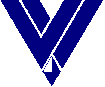 г. НюрбаРеспублика Саха (Якутия)СОДЕРЖАНИЕ1. Совет директоров	31.1.	Состав Совета директоров	31.2.	Деятельность Совета директоров.	32. Ревизионная комиссия Общества	84. Геологоразведочные работы	84.1. Геологоразведочные работы	84.2. Мониторинг и охрана геологической среды (мониторинг подземных вод)	115. Добыча и обогащение руды и песков	166. Реализация основной продукции	197. Научно-исследовательские, проектные и инженерно-технические работы	228. Себестоимость продукции. Затраты на производство	249. Финансовые результаты деятельности Общества	2510. Анализ финансовых результатов и финансового состояния	2611. Кадровая политика. Управление персоналом. Труд и заработная плата	2911.1. Кадровая политика	2911.2. Инвестиции в персонал	3111.3. Кадровое движение	3212. Социальная политика Общества ОАО «АЛРОСА-Нюрба».	3313. Программа содействия социально-экономическому развитию Нюрбинского района	3514. Диверсификация деятельности. Дочерние и зависимые предприятия	3815. Аудиторское заключение	3816. Состояние правовой работы.	3816.1. Общеправовая работа	3816.2. Претензионно-исковая работа	4016.3. Взаимодействие с органами контроля и надзора	4116.4. Соблюдение законности	4216.5. Нормативно-консультационная работа	4216.6. О раскрытии информации.	4217. Бухгалтерская отчетность и финансово-экономические результаты деятельности.	4418. Информация по сегментам	481. Совет директоровСостав Совета директоровТаблица 1Юридический адрес: 678450, Республика Саха (Якутия), г. Нюрба, квартал ЭнергетиковПочтовый адрес: 678450, Республика Саха (Якутия), г. Нюрба, ул. Ленина, д. 25Почтовый адрес: 678170, Республика Саха (Якутия), г. Мирный, ш. 50 лет Октября, д. 18 Деятельность Совета директоров.Совет директоров ОАО «АЛРОСА-Нюрба», занимающийся решениями вопросов общего руководства деятельности Общества, состоит из 9 членов, в том числе одного представителя государственного органа РС (Я), шести - представителей АК «АЛРОСА» (ОАО), одного – представителя Общества, в лице генерального директора и одного – представителя муниципального района «Нюрбинский улус (район) РС(Я)».Работа Совета директоров ОАО «АЛРОСА-Нюрба» в 2014 году проводилась в соответствии c планом работы, утвержденным на заседании Совета директоров ОАО «АЛРОСА-Нюрба». В нем предусматривалось проведение ежеквартальных заседаний Совета директоров и годового общего собрания акционеров ОАО «АЛРОСА-Нюрба».В 2014 году Обществом проведено 2 общих собрания акционеров: 1.	Годовое общее собрание акционеров проведено 02 июня. Была утверждена новая редакция Устава Общества и принято решение о выплате дивидендов за 4 квартал 2014 года. Также были утверждены годовой отчет, годовая бухгалтерская отчетность Общества, избраны новый состав Совета директоров и Ревизионной комиссии.В Совет директоров были избраны:1.	Соболев Игорь Виталиевич2.	Бабиченко Андрей Анатольевич3.	Яковлев Густав Афанасьевич4.	Султанов Ильдар Рифович5.	Уваров Игорь Анатольевич6.	Письменный Андрей Васильевич7.	Бондаренко Светлана Николаевна8.	Васильев Иннокентий Алексеевич9.	Бульший Максим ЮрьевичВ Ревизионную комиссию были избраны1.	Щукюрова Моника Юриковна2.	Морозова Марина Анатольевна3.	Андиколовская Елена ЮрьевнаАудитором Общества была утверждена аудиторская фирма “Финансовые и бухгалтерские консультанты”. Также были утверждены новые редакции Положений об общем собрании акционеров Общества, о ревизионной комиссии Общества, о генеральном директоре Общества. Принято решение о выплате вознаграждений членам Совета директоров и Ревизионной комиссии.2.	На внеочередном общем собрании акционеров, проведенной 12 декабря было принято решение о выплате дивидендов по результатам производственно-хозяйственной деятельности за 9 месяцев 2014 года в общей сумме 4.000.000.000 (Четыре миллиарда) рублей, что составило 5.000 (Пять тысяч) рублей на одну акцию. Также вместо Андиколовской Елены Юрьевны в состав ревизионной комиссии избрана Степанова Татьяна Геннадьевна.В 2014 году всего было проведено 8 заседаний Совета директоров:1. На заседании Совета директоров 30 января были приняты решения по следующим вопросам:1. Об утверждении плана производственно-хозяйственной деятельности ОАО «АЛРОСА-Нюрба» на 2014 год.2. Об одобрении сделок, в совершении которых имеется заинтересованность.2. На заседании Совета директоров 15 марта были рассмотрены и приняты решения по следующим вопросам: 1.	Отчет о производственно-хозяйственной деятельности дочерних и зависимых обществ - ОАО «Конезавод имени Степана Васильева», ООО «ИИС-УУС АРН», ОАО «Пищекомбинат Нюрбинский».2.	О безвозмездной передаче акций ОАО «Конный завод имени Степана Васильева», находящихся в собственности ОАО «АЛРОСА-Нюрба». 3.	О привлечении местных трудовых кадров при освоении месторождений алмазов на территории МР «Нюрбинский район».4.	Рассмотрение протокола заседания рабочей комиссии ОАО «АЛРОСА-Нюрба» по рассмотрению обращений граждан и юридических лиц об оказании благотворительной и спонсорской помощи.5.	О включении дополнительных средств в лимит Программы «Содействия социально-экономическому развитию Нюрбинского района» на 2013 год.3. На заседание Совета директоров 26 февраля были рассмотрены и приняты решения по следующим вопросам: 1.	 Об утверждении Программы мероприятий по повышению производительности труда и снижению затрат.2.	Об одобрении сделок, в совершении которых имеется заинтересованность.3.	Об отчуждении Обществом транспортного средства.4.	Утверждение протокола рабочей комиссии по рассмотрению обращений граждан и юридических лиц об оказании материальной и спонсорской помощи.4. На заседании Совета директоров 4 апреля были рассмотрены и приняты решения по следующим вопросам: 1.	О рассмотрении предложений, поступивших от акционеров о включении вопросов в повестку дня годового общего собрания акционеров по итогам 2013 года.2.	О включении в бюллетень для голосования кандидатур по выборам членов Совета директоров ОАО «АЛРОСА-Нюрба».5.  На заседание Совета директоров 28 мая были рассмотрены и приняты решения по следующим вопросам: 1.	О согласовании кандидатуры на должность главного бухгалтера ОАО «АЛРОСА-Нюрба».2.	Об утверждении Положения об организации текущего премирования работников ОАО «АЛРОСА-Нюрба».3.	Об утверждении протокола заседания рабочей комиссии ОАО «АЛРОСА-Нюрба» по рассмотрению обращений граждан и юридических лиц об оказании благотворительной и спонсорской помощи.4.	Об утверждении целевых задач Общества, определяющих приоритетные направления деятельности на 2014 год.5.	Об утверждении стандарта информационного обмена между юридической службой ОАО «АЛРОСА-Нюрба» и юридической службой АК «АЛРОСА» (ОАО).6. Заседание Совета директоров 4 сентября были рассмотрены и приняты решения по следующим вопросам:1.	Об избрании председателя Совета директоров ОАО «АЛРОСА-Нюрба».2.	О назначении секретаря Совета директоров и определении условий заключаемого с ним договора.3.	Об утверждении плана работы Совета директоров на 2014 – 2015 годы.4.	Об одобрении сделок, в совершении которых имеется заинтересованность.5.	Об отчуждении Обществом автотранспортных средств.6.	О рассмотрении мероприятий по устранению замечаний, выявленных в ходе ревизии финансово-хозяйственной деятельности ОАО «АЛРОСА-Нюрба» за 2013 год.7.	Об утверждении протоколов заседаний рабочей комиссии ОАО «АЛРОСА-Нюрба» по оказанию благотворительной и спонсорской помощи.8.	Об оказании спонсорской помощи Фонду Первого президента Республики Саха (Якутия).7. На заседание Совета директоров 7 ноября были рассмотрены и приняты решения по следующим вопросам:1.	О рекомендациях внеочередному общему собранию акционеров по выплате дивидендов акционерам по результатам производственно-хозяйственной деятельности Общества за 9 месяцев 2014 года.2.	О созыве внеочередного общего собрания акционеров Общества.3.	Об утверждении корректировки плана производственно-хозяйственной деятельности Общества на 2014 год.4.	Об утверждении типовых особых условий трудовых договоров с заместителями генерального директора Общества, главным инженером и главным бухгалтером.5.	Об одобрении сделки (договора) по уступке Обществом в пользу Муниципального образования «Нюрбинский район Республики Саха (Якутия)» прав (требований) к открытому акционерному обществу «Нюрбинский ювелирно-гранильный завод».6.	Об исполнении плана мероприятий программы ССЭРНР по итогам 9 месяцев 2014 года и утверждении корректировки плана мероприятий программы ССЭРНР на 2014 год.7.	О рассмотрении обращения Фонда управления целевым капиталом Северо-Восточного Федерального университета им. М.К. Аммосова об оказании благотворительной помощи.8.	Об утверждении протоколов заседаний рабочей комиссии ОАО «АЛРОСА-Нюрба» по оказанию благотворительной и спонсорской помощи.8. На заседание Совета директоров 24 декабря были рассмотрены и приняты решения по следующим вопросам:1.	Об одобрении сделок, в совершении которых имеется заинтересованность, в рамках корректировки бюджета Общества на 2014 год.2.	Об утверждении плана финансово-хозяйственной деятельности Общества на 2015 год.3.	Об утверждении целевых задач, определяющих приоритетные направления деятельности Общества на 2015 год. 4.	Об одобрении сделок, в совершении которых имеется заинтересованность, планируемых к совершению в 2015 году.5.	Об одобрении сделки по отчуждению недвижимого имущества Общества.6.	Об одобрении сделок по отчуждению транспортных средств7.	Об утверждении плана мероприятий программы ССЭРНР на 2015 год.8.	Об утверждении протоколов заседаний рабочей комиссии ОАО «АЛРОСА-Нюрба» по оказанию благотворительной и спонсорской помощи.2. Ревизионная комиссия ОбществаРевизионная комиссия избрана решением очередного годового собрания акционеров в составе:1. Андиколовская Е.Ю. – заместитель начальника отдела Правового управления АК «АЛРОСА» (ОАО),2. Морозова Марина Анатольевна – заместитель главного бухгалтера УМТС АК «АЛРОСА» (ОАО)3. Шукюрова Моника Юриковна – главный специалист Управления внутреннего аудита АК «АЛРОСА» (ОАО)3. Геологоразведочные работы3.1. Геологоразведочные работыОткрытое акционерное общество «АЛРОСА-Нюрба» проводит геологоразведочные работы за счет собственных средств, в пределах лицензионных площадей (Средне-Мархинский алмазоносный район), в т.ч.:- ЯКУ 01450 КЭ с целевым назначением геологического изучения и добычи на ко-ренном месторождении алмазов трубке Нюрбинская и генетически связанной с ней ме-сторождении россыпи Нюрбинская;- ЯКУ 01451 КЭ с целевым назначением геологического изучения и добычи алма-зов на коренном месторождении трубке Ботуобинская и генетически связанной с ней ме-сторождении россыпи Ботуобинская;- ГКГ 00616 ГГ с целевым назначением строительства и опытно-промышленной эксплуатации полигона с целью захоронения дренажных вод карьеров трубок Ботуобин-ская и Нюрбинская. Работы включают разные стадии геологического изучения недр, в т.ч.:- региональное геологическое изучение недр, включающее  гидрогеологические ис-следования (мониторинг подземных вод), мониторинг геологической среды в целях изу-чения изменений гидрогеологического режима подземных вод и состояния геологической среды от возможных последствий отработки месторождений полезных ископаемых;  - поиски месторождений алмазов,  оценку безрудности площадей с целью строитель-ства объектов инфраструктуры действующего горнообогатительного комбината;- разведку коренных и россыпных месторождений алмазов с целью воспроизводства минерально-сырьевой базы действующего алмазодобывающего комплекса;- эксплуатационную разведку в пределах горного отвода для получения достоверных исходных данных для безопасного ведения работ, оперативного планирования горных работ, обеспечения рационального использования недр и опытно-промышленные работы с целью не связанной с добычей полезных ископаемых для захоронения подземных дренажных рассолов горных выработок отрабатываемых месторождений.Геологоразведочные работы выполняются на основании подрядных договоров под-разделениями АК «АЛРОСА» (ОАО), в т.ч. с Ботуобинской геологоразведочной экспеди-цией (поисковые и разведочные работы) и Мирнинской геологоразведочной экспедицией (мониторинговые, гидрогеологические, разведочные, эксплоразведочные работы).Работы выполняются, в основном, по отрасли «Алмазы».В декабре 2013 года ОАО «АЛРОСА-Нюрба» утвердило пообъектный план ГРР на 2014 год, согласно которому на геологоразведочные работы на 2014 год предусматрива-лись средства в размере 801 740 тыс. рублей, в т.ч. на поиски и разведку 452 438 тыс. руб-лей.В сентябре 2014 года по причине изменения индексов удорожания работ и с учетом фактического выполнения объёмов внесена корректировка планов геологоразведочных работ на 2014 год в следующих показателях: план финансирования ГРР на 2014 год – 826 694 тыс. руб. (103,1 %), в т.ч. на поиски и разведку 464 600 тыс. руб. (102,7 %). Оконча-тельный пообъектный план ГРР согласован с Госкомгеологии РС(Я) в декабре 2014 г. Геологоразведочные работы в 2014 году выполнялись по 4 объектам. Кроме того, прово-дится эксплуатационная разведка в пределах горного отвода трубок Нюрбинская и Боту-обинская.3.2. Мониторинг и охрана геологической среды (мониторинг подземных вод)Мониторинговые исследования в районе алмазоносных кимберлитовых трубок Ботуобинская, Нюрбинская и прилегающей территории проводятся с целью изучения ре-жима, динамики, ресурсов подземных вод и состояния геологической среды в районе На-кынского кимберлитового поля и прилегающих площадей, как основы для оценки состоя-ния окружающей среды под воздействием природных и техногенных факторов. Основа-нием для проведения мониторинговых исследований на территории лицензионных участков послужили решение ГКЗ МПР России (протокол от 25.04.2001 г. №645) и условия лицензионных соглашений.Объект Мониторинг-Накын-4 (проведение мониторинга подземных вод в районе трубок Ботуобинская, Нюрбинская и прилегающей территории на 2013-2016 г.г., г.р. № 98-13-647 лицензии ЯКУ 01450 КЭ и ЯКУ 01451 КЭ). В 2014 году для прослеживания изменений естественного и нарушенного режима подземных вод в районе месторождений трубок Ботуобинская и Нюрбинская, а также на участке закачки дренажных вод выполнены замеры глубин залегания уровней по 22 сква-жинам режимной сети из 27 проектных. В 2014г из режимной сети исключены 5 скважин (№№ 8ГР,1ГМ,2ГМ,4ГМ,9ГВ) по причине разноски бортов карьера трубки Ботуобинская и 9 ГВ по причине разрыва обсадной трубы. Объём режимных работ по скважинам соста-вил 218 замеров. Выполнено восстановление 1 скважины (№ 12гв).По результатам режимных наблюдений естественный режим подземных вод межмерзлотного верхнекембрийского водоносного комплекса в районе тр. Нюрбинская нарушен, при углублении горных работ идёт разгрузка вод в карьер. По результатам ре-жимных наблюдений, глубины залегания уровней подземных вод регионального подмерзлотного верхнекембрийского водоносного комплекса (ПВВК) на площади исследований составляют 128-215м. Значительный перепад глубин залегания уровней объясняется влиянием тектонических условий, (блоковое строение) участка местонахождения скважин, неоднородностью литологического разреза и неоднородностью фильтрационных свойств. В годовом цикле наблюдений происходят незначительные (0,2-1,7м) колебания уровня подземных вод.Гидрогеохимическое опробование вод р. Марха было выполнено  в районе пристани трижды (март, июнь, сентябрь). По результатам химанализа воды реки Марха гидрокар-бонатно-кальциевые с минерализацией до 633 мг/л.Наблюдения за химическим составом поверхностных вод были выполнены по р.р. Марха, Хання, Накын, ручьёв Дяхтар-Юрях, Дюлюнг-Отту, Безымянный, Уэся-Лиендокит, водохранилищам и техногенным водоёмам (накопитель очищенных бытовых стоков, хвостохранилище). Отобрано 19 проб на полный химический анализ и 19 проб на определение нефтепродуктов.Фактическое выполнение финансирования ГРР на 2014 год на проектирование по объекту Мониторинг-Накын-4 составило 3 871 тыс. рублей с учетом НДС.Отрасль «Алмазы»1.2. Поисковые работыПоисковые работы проводятся с целью поисков коренных и россыпных месторожде-ний алмазов и оценки площадей на безрудность для строительства объектов инфраструк-туры алмазодобывающего Накынского комплекса.Объект Промышленный-5 (поиски месторождений алмазов в пределах перспек-тивных участков Накынского кимберлитового поля в 2014-2017 гг.), гос. рег. № 98-14-722,лицензии ЯКУ 01450 КЭ и ЯКУ 01451 КЭ. Срок действия лицензии – до июля 2022 года.В 1 квартале 2014 года на совместном совещании ОАО «АЛРОСА-Нюрба» и НТС Ботуобинской ГРЭ АК «АЛРОСА» ОАО 26.03.2014 г. была рассмотрена ПСД по объекту Промышленный-5 (протокол №1 от 26.03.2014 г). 27.03.2014 г проект направлен на госу-дарственную экспертизу в Якутское территориальное отделение ФБУ «Росгеолэксперти-за». В июне 2014 г. проект получил положительное заключение экспертизы (№ 043-02-13/14 от 19.06.2014 г.).Протоколом совместного совещания ОАО «АЛРОСА-Нюрба» и геологической службы АК «АЛРОСА» (ОАО) от 10.06.2014г. утверждена проходка наклонных скважин ПР-7/2, М-22/1 и М-22/2 в 3-ем квартале 2014 года.Скважина ПР-7/2 пройдена в августе 2014 года. Глубина скважины составила 401 м. Аномалиеобразующих объектов не выявлено.Скважина М22-1 была пройдена в 50 м к СВ от скважины М-22. В инт. 201,1-255,1 вскрыты долериты Дяхтарского разлома. Кимберлитов не вскрыто.Скважина М22-2 была пройдена в 50 м к ЮЗ от скважины М-22. В инт. 343,5-344,0 вскрыты долериты Дяхтарского разлома. В зоне Диагонального разлома кимберлиты не выявлены. На контакте с долеритами в инт 343,5-344,0 вскрыты тектонические брекчии (весь интервал взят в пробу-протолочку). Минералогами ЦАЛ БГРЭ из протолочек сква-жины М-22/2 с интервалов 343,5-343,7 м (проба 1, лаб.№1) и 343,8-344 м (проба 2, лаб.№2) были обнаружены пиропы 0-го (29 зн.) и 1-го (110 зн.) классов сохранности, альмандины пород фундамента (18 зн.), хромит (2 зн.), флогопит (7 зн.) и микрообломки пород (38 зн.), диагностированных как микрообломки кимберлитов.Протоколом совместного совещания ОАО «АЛРОСА-Нюрба» и Ботуобинской экспедиции АК «АЛРОСА» (ОАО) от 25.08.2014г. утверждена проходка наклонной скважины М-22/3.Скважина М-22/3 пройдена в сентябре 2014 года. Глубина скважины составила 360м. В инт. 344,9-347,2 м вскрыты эксплозивные брекчии с прожилками кимберлита.Всего из керна наклонных скважин отобрано 67 шлиховых и 231 литогеохимиче-ская проба, 8 проб на петрохимический анализ и 6 протолочек.В ноябре возобновлены поисковые работы на участке Западный: бурение верти-кальных скважин с доведением плотности поисковой сети до 100х100 м вдоль зон раз-рывных нарушений выделенных по результатам сейсморазведочных работ; проходка наклонных скважин Пр-2 и Пр-7/1; профильная сейсморазведка МОГТ с расстоянием между профилями 100-150 м и между ф.н. – 40 м.Всего за 2014 год объем бурения по объекту Промышленный-5 составил 8700 пог. м. (100%), ГИС – 6315пог. м.(100%), сейсморазведка МОГТ – 1000 ф.н. (100%).Объём финансирования работ за отчетный период – 117 974 тыс. руб. с учетом НДС.1.3. Разведочные работыРазведочные работы проводятся с целью получения прироста запасов алмазов и под-готовки их для планомерного вовлечения в разработку.Объект Рудный-2 (проведение разведки глубоких горизонтов коренного месторождения алмазов – кимберлитовой трубки Нюрбинская в 2007-2010 гг., г.р. №45-07-30/5, лицензия ЯКУ 01450 КЭ). Результатом работ в рамках объекта «Рудный-2» стало уточнение контуров рудно-го тела, внутреннего строения и вещественного состава трубки Нюрбинская между гори-зонтами -55 м т -500 м. Составлены материалы к ТЭО кондиций и «Отчет о результатах разведки глубоких горизонтов трубки Нюрбинская в 2007-2013 гг с подсчетом запасов алмазов по трубкам Ботуобинская, Нюрбинская и связанным с ними одноименным россыпям (по состоянию на 01.01.2014 г)». Отчет и ТЭО кондиций направлены на государственную экспертизу в ФБУ «ГКЗ» Роснедра в декабре 2014 г.Суммарный прирост балансовых и забалансовых запасов алмазов по у.с.к. + 2 со-ставляет 7,9 млн. карат, руды 1,7 млн. т.Фактическое выполнение финансирования ГРР за отчетный период по объекту Руд-ный-2 составило 17 615 тыс. рублей с учетом НДС.По объекту Россыпной-Б (разведка второй очереди погребенной россыпи Нюрбин-ская в 2012-2016 гг., г.р. №98-12-533, лицензия ЯКУ 01450 КЭ). ПСД по объекту было направлено на государственную геологическую экспертизу в Якутское территориальное отделение ФБУ «Росгеолэкспертиза» в январе 2013 года. Проект получил положительное заключение экспертизы (№ 012-02-13/13 от 25.03.2013 г.).В 2014 году продолжались оценочные работы по третьей очереди погребенной россыпи Нюрбинская.Производилось колонковое бурение одиночных скважин диаметром 172 мм, по се-ти 200х100 м, с углубкой в неизмененные породы 5 м, с выполнением комплекса ГИС и отбором керновых проб.Всего за 2014 г.объём бурения скважин по объекту Россыпной-Б составил 12053,5 пог.м. (100,4%), ГИС – 10800пог.м. (100%), обогащение керновых проб составило 135 тонн (100%).При этом за 2014 г были получены результаты обогащения (паспорта) по 775 про-бам (121,1 т) из 101 скважины. Извлечено 424 кристалла алмаза (2226,3 мг/11,13 кар.). Наибольшая концентрация алмазов отмечается в пробах с верхних горизонтов дях-тарской толщи и в базальном горизонте укугутской свиты по депрессии на продолжении россыпи 2-ой очереди.В декабре 2014 года по результатам начальной стадии оценочных работ составлен оперативный подсчет прогнозных ресурсов 3-ей очереди россыпи Нюрбинская (по состо-янию на 01.12.2014 г.).Фактическое выполнение финансирования ГРР за отчетный период по объекту Рос-сыпной – Б  составило 265 140 тыс. рублей с учетом НДС.1.4. Эксплуатационная разведкаЭксплуатационная разведка трубки Нюрбинская. Проводилось уточнение параметров рудного тела и характеристик вмещающих его пород между эксплуатационными горизонтами -20,0 -  –140,0м. Уточнена кровля тела до-леритов. Пробурены 9 скважин. Общий объём колонкового бурения составил – 745,5 п.м. Осуществлялся отбор керновых проб, с целью уточнения алмазоносности ме-сторождения. Объем кернового опробования по рудному телу составил 514,4 п.м. На ОФ № 6 и №10 обогащено 17,6 т керновых проб. Результаты обогащения кимберлитов трубки Нюрбинская показывают удовлетворительную сходимость результатов данных эксплуа-тационной разведки и данных детальной разведки. В среднем содержание алмазов по дан-ным эксплуатационной разведки в классе -4+1мм, в пределах опробованных горизонтов составляет 4,75 кар/т.Отобрано 168 образцов на определение крепости и объёмного веса. По результатам изучения объёмного веса кимберлитов трубки Нюрбинская установлено, что в пределах опробованных горизонтов, его значения колеблются от 2,43 до 2,50 г/см3, в среднем составляя 2,46г/см3.Для прослеживания и уточнения контактов трубки Нюрбинская пробурено 93 скважин объемом 393,5 п. м. Существенных отклонений границ рудного тела не отмечено.Эксплуатационная разведка россыпи Нюрбинская.В состав работ по эксплуатационной разведке россыпи Нюрбинская входит колонковое бурение кустовых эксплоразведочных скважин и отбор керновых проб. Скважины вскрывался разрез тюнгских, укугутских и дяхтарских отложений, триасовая кора выветривания карбонатных пород ордовикской свиты, после углубки в породы ордовикской свиты на два метра скважины закрывались. С горизонтов +235, +220, +205 было пробурено 20 кустов (по 5 скважин) общим объёмом – 6415,5п.м. На ОФ № 17 и № 10 ЛОК МГРЭ обогащено 75,3 т керновых проб. В среднем содержание алмазов по данным эксплуатационной разведки в классе -2+1мм, в пределах опробованных кустов составляет 3,41 кар/т, что соответствует данным детальной разведки.Эксплуатационная разведка трубки БотуобинскаяПробурена 21 скважина общим объёмом бурения 2230,0 п.м. Выделены коры вы-ветривания кимберлитов и установлена абсолютная отметка кровли кимберлитов. Рудное тело изучено до горизонта +100 м. Осуществлялся отбор керновых проб, с целью уточне-ния алмазоносности месторождения. Объем кернового опробования составил 1355,2 п.м. На ОФ № 6 и № 10 обогащено 31,1 т керновых проб.. В среднем содержание алмазов по данным эксплуатационной разведки в классе -4+1мм, в пределах коры выветривания (Блок IС1) составляет 14,56 кар/т, для блока IIС1 составляет 1,98 кар/т. Для кимберлитов в пределах опробованных горизонтов содержание составляет 3,21кар/т, что соответствует данным детальной разведки.На ОФ № 17 обработано 195,1 т валовых проб хвостов ОФ № 16 и хвостов ТСС ОФ № 15.Составлен отчёт: «О результатах эксплуатационной разведки трубки Нюрбинская и россыпи Нюрбинская выполненных Мирнинской экспедицией в 2013 году».Составлен отчёт: «О результатах эксплуатационной разведки трубки Ботуобинская выполненной Мирнинской экспедицией в 2013 году».Составлена «Программа на проведение эксплуатационной разведки коренных ме-сторождений алмазов трубок Нюрбинская и Ботуобинская и россыпных месторождений алмазов россыпи Нюрбинская и россыпи Ботуобинская в 2015 году»Фактическое выполнение финансирования ГРР за 2014 год по объекту Эксплоразве-дочный составляет 362 094 тыс. руб. с учетом НДС.4. Добыча и обогащение руды и песковДобыча и обогащение руды и песков трубки «Нюрбинская» проводилась согласно проекту алмазодобывающее предприятие ОАО «АЛРОСА-Нюрба» Нюрбинским ГОК АК «АЛРОСА» (ОАО) по договору.Рис.1.Динамика добычи руды, песков за 2012-2014гг.Для подготовки запасов руды и песков к добыче были выполнены вскрышные работы в объеме 12 000тыс.м3 – выполнение плана 100%, к 2013 году – 100%. Стабильная работа горного предприятия по добыче руды (песков) во многом зависит от степени подготовленности запасов к выемке. В проекте разработки месторождения календарным графиком предусматривается производство вскрышных работ и добыча руды (песков) с учетом соблюдения норматива подготовленных и готовых к выемке запасов. Данные по обеспеченности подготовленными и готовыми к выемке запасами приведены в таблице: Таблица 3         *- в течение 2014г. алмазоносная россыпь к отработке не запланирована.Потери и разубоживание руды и песков при добыче. Данные о потерях и разубоживании, характеризующие полноту извлечения запасов из недр и качество отработки месторождений, приведены в таблице: Таблица 4Фактические показатели потерь и разубоживания не превышают плановые.За текущий год добыто 1350тыс. тонн руды (100,0% к плану). Добыча песков не была запланирована. По отношению к 2013 году 100,0 %.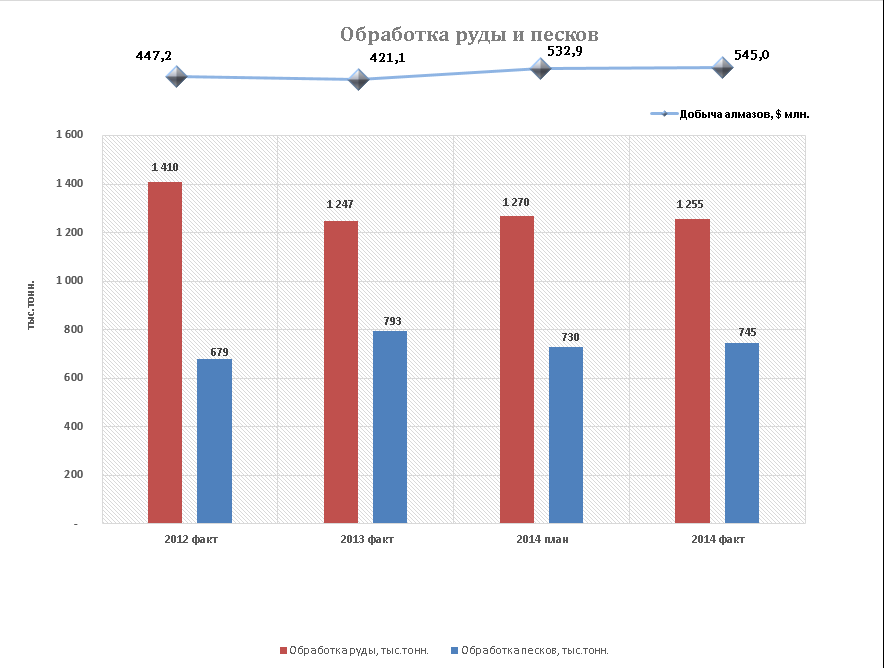 Рис.2. Динамика обработки руды, песков, добычи алмазов за 2012-2014г.г.Обработка руды и песков велась на фабриках №15 и №16. Обработано за отчетный период 1255тыс. тонн руды (98,8% к плану) и 745тыс.тонн песков (102,1% к плану). В целом обработка к плану текущего года составила 100,0%, к факту 2013 года составила 98,0%.Основные показатели за 2014 годТаблица 55. Реализация основной продукцииВ 2014 году оценка, сортировка и продажа алмазов собственности ОАО «АЛРОСА-Нюрба» осуществлялась на основании договоров ЕСО АК «АЛРОСА» (ОАО).В утвержденном плане Общества было предусмотрено реализовать алмазов с учетной стоимостью 624,8млн. долл.США на общую сумму по контрактной стоимости в размере 791,1млн.долл. США. Фактически реализовано алмазов по контрактам на 809,1млн.долл. США 102,3%  к плану , при этом учетная стоимость реализованных алмазов составила 629,4млн.долл.США . Среднегодовой коэффициент приторговывания сложился на уровне 1,29.Реализация  алмазного сырья 2014 года в натуральном выражении относительно 2013 года составила 102,4%, в денежном выражении (долл.США) к 2013 году 102,3%.На свободный рынок продажа осуществлялась по принятым в практике правилам ЕСО до 01.08.2014 г. на основании Договора № 2 от 13.01.14 года, в дальнейшем продажи осуществлялись на основании Договора № 5АН/Э от 01.08.14 г. между ОАО «АЛРОСА-Нюрба» и АК «АЛРОСА». В первую очередь, лоты предлагаются постоянным клиентам ЕСО. Цены формировались в зависимости от ситуации на свободном рынке, Алмазы размерности + 10,8 ct. продавались на международных аукционах (Таблица № 6). Алмазы промышленного назначения продавались «Предприятием «Коммерал» Таблица. Основными покупателями алмазов собственности ОАО «АЛРОСА-Нюрба» были фирмы из Бельгии, Индии, Израиля, Гонконга и ОАЭ. На экспорт в 2014 году было реализовано алмазов на сумму 699,5млн.долл.США . Коэффициент приторговывания по алмазам, реализованным на экспорт, составил 1,31. До 01.08.2014 года реализация гранильным предприятиям на внутреннем рынке производилась на основании Договора № 1 от 13.01.14 между ОАО «АЛРОСА-Нюрба» и АК «АЛРОСА», в дальнейшем до конца года продажи осуществлялись на основании Договора № 6 АН/ВН от 01.08.2014 г. в рамках Генеральной лицензии.Покупателями алмазов собственности ОАО «АЛРОСА-Нюрба» были фирмы:- из Бельгии, реализовано на сумму 304,2млн.$;- из Индии 186,5млн.$;- из Израиля на 83,1млн.$;- из Гонконга на 49,4млн.$;В 2014 году алмазное сырье размерностью + 10,8 ct. реализовывалось гранильным предприятиям, зарегистрированным на территории Российской Федерации, принявшим участие в международных аукционах и выигравшим на конкурсных условиях. На внутренний рынок в 2014 году реализовано 109,6млн.долл.США (к плану 99,9%) с коэффициентом приторговывания1,14. Одними из крупнейших клиентов по покупке алмазов являлись: - ОАО «ПО Кристалл» 22,4 млн.долл.США;- ООО "Руиз Даймондс" 10,7 млн.долл.США;- ЗАО "Т.Л.Т. Даймонд" 5,8 млн.долл.США; - ООО "Лазурит-Д" 1,8 млн.долл.США;- ООО "С.Д. Даймонд" 8,3 млн.долл.США;- ООО "Кристаллдиам" 1,0 млн.долл.США и т.д.;Также было реализовано АК «АЛРОСА» (ОАО) для огранки на «АЛРОСА Бриллианты» алмазов на сумму 48,7млн.долл.США. Среднегодовой курс доллара США к рублю за 2014 год сложился 38,42 рубля за один доллар США.Сравнительная диаграмма реализации товарной продукции ОАО «АЛРОСА-Нюрба» в 2013-2014 годах представлена ниже.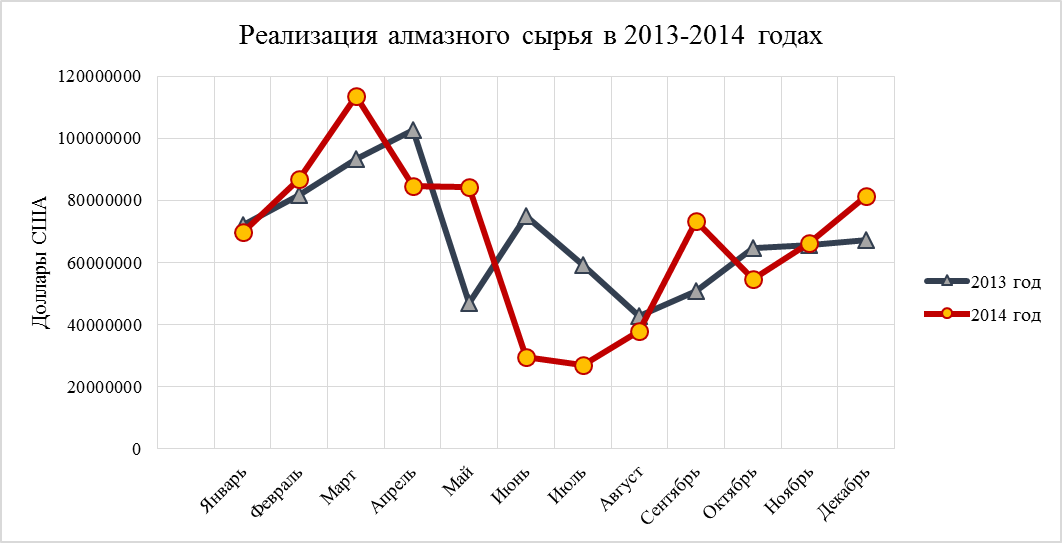 Основные показатели за 2014 годТаблица 66. Научно-исследовательские, проектные и инженерно-технические работыВ соответствии с планом производственно-хозяйственной деятельности в 2014 году ОАО «АЛРОСА-Нюрба» выполняло по договорам  с научными и проектными организа-циями научно-технические (НТУ) и инженерно-технические услуги (ИТУ). В целях обес-печения действующего производства работы были выполнены по 12 договорам по следу-ющим направлениям:1. Для изучения структуры горных пород  и физических свойств грунтов с целью оценки устойчивости бортов карьеров Нюрбинский и Ботуобинский:- договор НТУ от 30.09.2013 г. №Д-23-2013 «Комплексный анализ геологических факторов, определяющих аномальные смещения земной поверхности в пределах восточ-ного борта карьера Нюрбинский для оценки устойчивости бортов и прогноза опасных геологических процессов» (исполнитель - ФГБУН Институт земной коры СО РАН, г. Ир-кутск);- договор НТУ от 03.02.2014 г. №Д-2-2014 «Комплексное изучение разломно-блоковой структуры карьерного поля трубки Ботуобинская и глубоких горизонтов трубки Нюрбинская» (исполнитель - ФГБУН Институт земной коры СО РАН, г. Иркутск).2. Для опережающего изучения структурных, минералогических и технологических характеристик в пределах карьерного поля трубки Ботуобинская, которые имеют важ-ное практическое значение при ведении и планировании горных работ:- договор НТУ от_06.03.2014 №20 «Изучение внутреннего строения россыпи Нюр-бинская, россыпи Ботуобинская, коры выветривания тр. "Ботуобинская" по минералоги-ческим особенностям, для повышения эффективности разведочных и поисковых работ» (исполнитель - ИНПК «Русгео», г. Москва).3. Для оценки воздействия производственной деятельности НюрбинскогоГОК-а на окружающую среду:- договор НТУ от31.01.2014 №31.01.2014 «Мониторинг состояния наземных и вод-ных экосистем в зоне влияния НюрбинскогоГОК-а» (исполнитель – НИИПЭС СВФУ).4. Для технико-экономического обоснования освоения и подсчета запасов алмазов месторождений Накынского поля:- договор ИТУ от 06.09.2013 г. №019-13/01 «ТЭО постоянных разведочных конди-ций для подсчет запасов алмазов по трубкам Ботуобинская и Нюрбинская» (исполнитель – Институт «Якутнипроалмаз» АК «АЛРОСА» (ОАО)).5. Для проектного обеспечения добычных работ на трубке Ботуобинская:- договор ИТУ от 30.04.2014 г. №6041 «Выполнение инженерно-гидромете-орологических работ к проекту отработки месторождения трубки Ботуобинская». (испол-нитель – Институт «Якутнипроалмаз» АК «АЛРОСА» (ОАО));- договор ИТУ от 28.05.2014 г. №6072 «Оценка эффективности  инвестиций в отра-ботку трубки Ботуобинская» (исполнитель – Институт «Якутнипроалмаз» АК «АЛРОСА» (ОАО));- договор ИТУ от 28.05.2014 г. №6071 «Разработка и внедрение новых способов формирования  рабочей зоны карьера Ботуобинский (рабочая документация)(исполнитель – Институт «Якутнипроалмаз» АК «АЛРОСА» (ОАО));- договор ИТУ от 30.04.2014 г. №6042 «Разработка и внедрение новых способов формирования  рабочей зоны карьера Ботуобинский (ИТУ) (исполнитель – Институт «Якутнипроалмаз» АК «АЛРОСА» (ОАО));- договор ИТУ от 28.05.2014 г. №6070 «Разработка проекта отработки трубки Боту-обинская» (исполнитель – Институт «Якутнипроалмаз» АК «АЛРОСА» (ОАО));- договор ИТУ от 04.02.2013 г. №5705 «Авторский надзор» (исполнитель – Институт «Якутнипроалмаз» АК «АЛРОСА» (ОАО));- договор ИТУ от 21.08.2014 г. 012-14/04 «Разработать рекомендации по горно-техническим параметрам и порядку отработки карьера Нюрбинский до глубины 570 м. с учетом уточненных физико-механических свойств вмещающих пород». (исполнитель – Институт «Якутнипроалмаз» АК «АЛРОСА» (ОАО));Всего за 2014 год по ОАО «АЛРОСА-Нюрба» объём выполненных НТУ и ИТУ со-ставил 70602,00 тыс. руб., из них финансировано 70602,00 тыс. руб. 7. Себестоимость продукции. Затраты на производствоФактические материальные затраты на производство продукции за 2014 год составили 11 821,5млн.руб.- 98,0% к плану. В целом затраты на производство с учетом коммерческих расходов по факту составили –18 745млн.руб., что составило 101,6 % к плану и к факту 2013 года 114,1%. Значительный удельный вес в общей структуре затрат занимают производственные услуги 63,0% в размере 11 806,4млн.руб., из них услуги АК «АЛРОСА» (ОАО) в этой статье составляют 99,9%. Сводная смета затрат за 2014 годТаблица 78. Финансовые результаты деятельности ОбществаВ отчетном периоде Общество достигло следующих финансовых результатов производственно-хозяйственной деятельности:Выручка от реализации продукции – 31 416 728 тыс. руб. (109,5% к плану) Себестоимость реализованной продукции – 19 992 763тыс. руб. (103,8% к плану);Прибыль (+), убыток (-)  от продаж  – 11 423 965тыс. руб. (121,0% к плану);Налог на прибыль – 2 710 452тыс.руб. (137,0% к плану);Чистая прибыль (+), убыток (-) отчетного года – 9 795 188тыс. руб. (138,1% к плану).Результат по прочим расходам и доходам положительный – 945,5млн.руб. в том числе результат курсовых разниц составили 1 323,3млн.руб. В 2014 году Обществом было направлено по обращению граждан и юридических лиц об оказании благотворительной и спонсорской помощи средств в объеме 10,6млн.руб. На социальное развитие Нюрбинскому улусу было направлено средств в размере 291,2 млн.руб., что к плану составило 100,4% ( план 2014г -290,0млн.руб).9. Анализ финансовых результатов и финансового состоянияФинансовые результаты производственно-хозяйственной деятельности ОАО «АЛРОСА-Нюрба» за отчетный период следующие:Выручка от реализации, всего – 31 416 728тыс.руб. в том числе- Выручка от реализации алмазной продукции – 31 406 688тыс.рублей;- Выручка от неосновного вида деятельности (гостиница) – 6 384тыс.рублей;- Выручка от другого вида деятельности (столовая) – 3 498тыс рублей.- Выручка от реализации товаров (товары на перепродажу) – 158тыс.руб.Прибыль (+), убыток (-) до налогообложения – 12 369 454тыс. руб.Чистая прибыль (+), убыток (-) отчетного периода – 9 795 188тыс. руб.Финансовое состояние Общества характеризуется совокупностью показателей, отражающих процесс формирования и использования его финансовых средств, Информационной базой для проведения финансового анализа является, главным образом, бухгалтерская документация. В первую очередь – это бухгалтерский баланс (ф. №1), ф. №2 – «Отчет о прибылях и убытках», ф. №3 – «Отчет о движении капитала», ф. №4 – «Отчет о движении денежных средств», ф. №5-з – «Сведения о затратах на производство и реализацию продукции (работ, услуг)».В качестве инструментария для финансового анализа используются финансовые коэффициенты – относительные показатели финансового состояния Общества, которые выражают отношение одних абсолютных финансовых показателей к другим.Финансовые коэффициенты используются для выявления динамики развития показателей и тенденций изменения финансового состояния предприятия; для определения нормальных ограничений и критериев различных сторон финансового состояния. Данные для проведения анализа представлены в таблице 8.Финансовые показатели деятельности ОАО «АЛРОСА-Нюрба»Коэффициент абсолютной ликвидности вырос против прошлого года на 200% в связи с увеличением остатков денежных средств на 136% (на начало года – 220 448 тыс. руб., на конец года – 520 698 тыс. руб.) и снижением размера краткосрочных обязательств на 53%. Коэффициент текущей ликвидности вырос против прошлого года на 109,5% из-за уменьшения суммы краткосрочных обязательств на 53% (на начало года – 4 024 564 тыс. руб., на конец года – 1 908 835 тыс. руб.).Коэффициент финансовой независимости вырос на 60% в связи с увеличением  размера собственного капитала на 85% (на начало года – 5 213 447 тыс. руб., на конец года – 9 625 005 тыс. руб.) и увеличением валюты баланса на 15% (на начало года – 10 823 914 тыс. руб., на конец года – 12 452 755 тыс. руб.).Коэффициент финансирования по сравнению с прошлым годом снижен на 72,7% из-за уменьшения на конец года суммы краткосрочных обязательств на 53% (на начало года – 4 024 564 тыс. руб., на конец года – 1 908 835 тыс. руб.) и увеличением размера собственного капитала на 85% (на начало года – 5 213 447 тыс. руб., на конец года – 9 625 005 тыс. руб.).Коэффициент финансовой устойчивости вырос против прошлого года на 33,3%. Снижение коэффициента связано с увеличением размера собственного капитала на 85% (на начало года – 5 213 447 тыс. руб., на конец года – 9 625 005 тыс. руб.) Коэффициент рентабельности активов   вырос против прошлого года на 33,3% из-за  увеличения суммы чистой прибыли против прошлого года на 44% и увеличения  стоимости активов на 15% (на начало года – 10 823 914 тыс. руб., на конец года – 12 452 755  тыс. руб.)Коэффициент рентабельности собственного капитала по сравнению с прошлым годом  снижен на 23,1%. На снижение коэффициента повлияло увеличение суммы собственного капитала против прошлого года на 85% (на начало года – 5 213 447 тыс. руб., на конец года – 9 625 005 тыс. руб.). 10. Кадровая политика. Управление персоналом. Труд и заработная плата10.1. Кадровая политикаКадровая политика Общества нацелена на сохранение  и преумножение человеческого капитала, который является одним из основных конкурентных преимуществ в современном бизнесе.  Численность работников Общества определяется с учетом организационной структуры предприятия и рациональной численности, необходимой для обеспечения эффективной управленческой деятельности.Динамика средней численности персонала за отчетные годы представлена в таблице 9. Таблица 9Динамика средней численности персонала за период 2012-2014 гг.Совершенствование системы мотивации сотрудников является одним из важнейших направлений развития системы управления персоналом. Акцент в этой работе делается на переход от уравнительной системы и премирования труда к персонифицированной форме расчета вознаграждений, максимально учитывающей индивидуальный вклад сотрудников. Система мотивации персонала в Обществе в 2014 году ориентирована на достижение персоналом результатов в приоритетных областях деятельности компании и регламентируется следующими локальными актами:Положением об оплате труда работников ОАО «АЛРОСА-Нюрба»;Положением о дополнительном вознаграждении (бонусе) руководителей, специалистов и служащих за экономические результаты планово-хозяйственной деятельности;Положением о премировании за внедрение новой техники, технологии, организации производства и труда, управленческих решений на действующих, строящихся и проектируемых объектах;Положением о премировании работников за выполнение показателей работы и основных результатов планово-хозяйственной деятельности;Положением о стимулировании работников ОАО «АЛРОСА-Нюрба» за выполнение особо важных заданий.Уровень образования сотрудников Общества в динамике за отчетные годы  представлен ниже в таблице 10.Анализ уровня образования управленческого персонала и персонала среднего звена подтверждает соответствие каждого работника занимаемой должности.Таблица 10Динамика трудовых ресурсов по уровню образования за период 2012-2014 гг.Состав сотрудников ОАО «АЛРОСА-Нюрба» относится по видам деятельности: Добыча алмазов;Деятельность гостиниц без ресторанов;Деятельность столовых при предприятиях и учреждениях.По характеру выполняемых функций персонал подразделяется на четыре категории: руководителей, специалистов, служащих, рабочих.Динамика соотношения работников Общества за отчетные годы по категориям и видам деятельности представлена в таблице 11.Таблица 11Динамика структуры трудовых ресурсов по категориям за период 2012-2014 гг.Чел.Сравнительный анализ возраста сотрудников за отчетные годы представлен в таблице  12. Средний возраст работников за 2014 год составляет 42 год.Таблица 12Динамика структуры трудовых ресурсов по возрасту за период 2012-2014 гг. 10.2. Инвестиции в персоналПолитика обучения сотрудников является одной из основных направлений развития предприятия. Введение в должность, адаптация молодых сотрудников, обучение компьютерной грамотности, обучение работе в среде внедряемой корпоративной информационной системы, создание благоприятных условий для обучения, поощрение успешного обучения, продвижение по работе с учетом результатов обучения – на предприятии используются разнообразные формы и виды систематического обучения, повышающие мотивацию к успешной работе.Наиболее перспективным и эффективным вариантом обучения и развития сотрудников на рабочем месте является наставничество – форма взаимодействия более опытного сотрудника (наставника) – с менее опытным – обучаемым работником. Благодаря грамотно построенному индивидуальному обучению, поддержке, своевременным  консультациям, а также ежедневному обучению коммуникативным навыкам,  взаимодействию с партнерами, коллегами формируется профессиональный рост молодых сотрудников. Профессиональное образование работников Общества носит непрерывный характер, проводится в течение всей трудовой деятельности сотрудника. Повышение квалификации сотрудников осуществлялось на базе учебных центров г. Якутска, г.Москва. Затраты на обучение составили 288тыс. руб.10.3. Кадровое движениеВсего в 2014 году принято на работу – 10 сотрудников на постоянную работу. Прием на работу с указанием соответствующих служб и отделов представлен в таблице 13.Таблица 13Прием на работу в структурные подразделения Общества за 2014 годВсего за 2014г. прекращен трудовой договор с 4 сотрудниками, из них приняли решение о прекращении трудового договора по ст. 77 п.3 ч.1 ТК РФ (собственное желание) – 2 сотрудника. Анализ движения по приему-увольнению представлен в таблице 14.Таблица 14Динамика движения рабочей силы списочного состава за период 2012-2014 гг.Коэффициент оборота по приему характеризует удельный вес принятых работников за отчетный период, а коэффициент оборота по выбытию – удельный вес выбывших.Коэффициент постоянства кадров характеризует уровень работающих на данном предприятии постоянно в анализируемом периоде. В 2014 году 94,0% сотрудников Общества работает постоянно.11. Социальная политика Общества ОАО «АЛРОСА-Нюрба».Выполнение коллективного договораСоциальная политика Общества направлена на выполнение социальных программ в интересах трудящихся ОАО "АЛРОСА-Нюрба" и включает в себя вопросы, связанные с созданием благоприятных условий труда и отдыха работников и их семей, а при необходимости, их обследование и лечение в ведущих клиниках и медицинских центрах РФ.Основным документом, обеспечивающим защиту интересов каждого сотрудника ОАО «АЛРОСА-Нюрба», гарантом социального партнерства между руководством и профсоюзом работников является коллективный договор. Следует отметить качественный уровень  правового документа, регулирующего социально-трудовые отношения в ОАО «АЛРОСА-Нюрба». В последние годы уровень государственных социальных гарантий лицам, работающим в районах Крайнего Севера, существенно сократился. Поэтому в Коллективном договоре в первую очередь решены вопросы гарантий, компенсаций и льгот работникам районов Крайнего Севера: оплата стоимости проезда к месту проведения отпуска и обратно сотрудникам Общества и членам их семей за 2014 год составил 2467тыс.руб.;проезд на каникулы студентам – детям сотрудников в размере 335тыс.руб.; оплата расходов на дрова сотрудникам, проживающим в домах с печным отоплением 295392,00 руб.Отдельной главой закреплены социальные гарантии молодым работникам не старше 30 лет. Политика обучения молодых сотрудников является одной из основных направлений развития Общества. Введение в должность, адаптация молодых сотрудников, обучение компьютерной грамотности, обучение работе в среде внедряемой корпоративной информационной системы, создание благоприятных условий для обучения, поощрение успешного обучения, продвижение по работе с учетом результатов обучения – в Обществе используются разнообразные формы и виды систематического обучения, повышающие мотивацию к успешной работе. Коллективным договором предусмотрено оказание материальной помощи социально незащищенным членам коллектива и тем, кто оказался в затруднительном положении по различным обстоятельствам. Так, оказана единовременная материальная помощь в 2014 году на сумму 580тыс.руб.В 2013 г. на реализацию программы дополнительного негосударственного пенсионного обеспечения с негосударственным пенсионным фондом «Алмазная осень» перечислено 8 775тыс.руб.В сфере оздоровления и отдыха работников Общество ориентируется на создание корпоративного стандарта АК «АЛРОСА» (ОАО), обеспечивающего высокий уровень медицинского обслуживания и отдыха, их равную доступность для каждого работника и эффективное использование средств, выделяемых на эти цели. Забота о здоровье – приоритетное направление работы руководства и профсоюза ОАО «АЛРОСА-Нюрба». В 2012 году пролонгирован договор добровольного медицинского страхования сотрудников ОАО «АЛРОСА-Нюрба» со страховой компанией АЛРОСА, предусматривающий медицинское обследование и лечение в центральных медицинских клиниках и центрах. Таким образом, сотрудники получили возможность высококвалифицированной медицинской помощи на сумму 1 174тыс.руб.Каждый год Общество планировано обеспечивает потребность в путевках на санаторно-курортное лечение и отдых как работников, так и их детей. Своевременный отдых и лечение в 2014г. сотрудники получили в санаториях г.Анапа, г.Сочи, « «Белокуриха» (Алтайский край) на сумму 856тыс.руб.Составной частью социальной политики Общества стали проведение культурно-массовых, физкультурно-оздоровительных мероприятий с целью создания корпоративной культуры, улучшения психологического климата в коллективе, сплочения сотрудников. Общая сумма затрат на культурно-массовые мероприятия составила 1 200тыс.руб.Таким образом, социальная политика Общества охватывает самые разные направления: от социальной защиты до организации досуга работников. Ответственное отношение к социальным проблемам не только профсоюзного комитета, но и администрации Общества, совместные решения вопросов дают уверенность в завтрашнем дне.12. Программа содействия социально-экономическому развитию Нюрбинского районаВ целях расширения сырьевой базы АК "АЛРОСА" (ЗАО) и ОАО "АЛРОСА-Нюрба", содействия развитию производительных сил территории и обеспечения устойчивого роста качества жизни населения Нюрбинского района, Президент Республики Саха (Якутия) Штыров Вячеслав Анатольевич, АК "АЛРОСА" (ЗАО), ОАО "АЛРОСА-Нюрба" и муниципальное образование «Нюрбинский улус (район) РС (Я) 23 сентября 2007 года заключили договор о сотрудничестве об участии АК "АЛРОСА" (ЗАО) и ОАО "АЛРОСА-Нюрба" в социально-экономическом развитии Нюрбинского района при осуществлении ОАО "АЛРОСА-Нюрба" прав пользования недрами на территории Нюрбинского района РС (Я). По условию договора, ОАО "АЛРОСА-Нюрба" с 2008 по 2010 гг. финансировало Программу содействия социально-экономическому развитию Нюрбинского района по 260 млн. рублей ежегодно и с 2011 года - 290 млн. рублей.Основными задачами Программы содействия являются:- развитие инфраструктуры Нюрбинского района в связи со строительством алмазодобывающего предприятия;-диверсификация деятельности Общества путём создания дочерних предприятий на территории Нюрбинского района;-строительство объектов социального значения, с последующей, безвозмездной передачей на баланс муниципального образования «Нюрбинский район»; -использование интеллектуального и производственного потенциалов Нюрбинского района и его предприятий при создании и развитии алмазодобывающего комплекса.Выполнение Программы содействия социально-экономическому развитию Нюрбинского района на 1 января 2015 года составило 100%. Выполнение по проектным работам и проведению экспертизы готовых проектов  и инженерных изысканий за 2014 год составило 1158 тыс. руб., что на 266,5% больше намеченного плана. 	По капитальному строительству за 2014 год выполнение составило 63 817 тыс. руб., что на 0,5% больше утвержденного плана.	На финансирование муниципальной целевой программы «Обеспечение качест венным жильем в Нюрбинском районе на 2013-2017гг» Общество направило 21 600 тыс. руб., на поддержку  «Целевой программы развития сельского хозяйства по Нюрбинскому району - 13 500 тыс. руб.12.11.2014г.), Общество погасило задолженность за ОАО «Нюрбинский ювелирно-гранильный завод» перед ОАО «Промсвязьбанк» в сумме 141 млн. руб., за ООО «УК Запад» по требованию ОАО «РИК» - 38 659 тыс. руб. Кроме основных статей Программы СЭРНР, в течение 2014 года выделялись деньги на развитие физической культуры и спорта, на оплату питания детей в летних школьных лагерях, на социальную поддержку граждан, на  участие детских коллективов района в различных образовательных, спортивных, культурных мероприятиях. Технический надзор и контроль за ходом строительства и капитального ремонта объектов осуществлялся с привлечением муниципального инвестиционно-строительного управления при Администрации МО «Нюрбинский район».Рис.3 Основные статьи выполнения программы ССЭРНР в 2014 годуТаблица 1513. Диверсификация деятельности. Дочерние и зависимые предприятияНюрбинский пищекомбинат был учрежден 26 февраля 2003 года с уставным капиталом 29 217тыс.руб. Акционерами являются:- МО «Нюрбинский район» - 51%.- МИО РС (Я) - 25%- ОАО "АЛРОСА-Нюрба" - 24%	Решением Арбитражного Суда РС (Я) с 29 декабря 2009 года в ОАО «Нюрбинский  пищекомбинат» была введена процедура внешнего управления. В 2014 году ОАО «АЛРОСА-Нюрба» продолжило принимать участие в качестве конкурсного кредитора в деле о банкротстве ОАО «Нюрбинский пищекомбинат», которое рассматривается в Арбитражном суде Республики Саха (Якутия) (дело №А58-3058/2009).11 апреля 2015 года конкурсным управляющим проводятся торги посредством публичного предложения имущественного комплекса, состоящего из здания насосной станции, скважин и сопутствующего оборудования.Определением Арбитражного суда Республики Саха (Якутия) от 18 марта  2015  года ОАО «Нюрбинский пищекомбинат» процедура конкурсного производства продлена сроком на четыре месяца. Заседание о завершении конкурсного производства назначено на 19 июня 2015 года.14. Аудиторское заключение15. Состояние правовой работы.15.1. Общеправовая работаВ 2014 году ОАО «АЛРОСА-Нюрба» заключено 364 договора и соглашений, в т.ч.Для реализации Программы ССЭРНР – 26На оказание услуг/подряда – 192Купли-продажи/поставки - 83Аренды- 36Иные договоры и соглашения – 27.В 2014 году была подготовлена и утверждена решением Годового общего собрания акционеров (Протокол от 30 мая 2014 г.) новая редакция устава ОАО «АЛРОСА-Нюрба».В Новой редакции Устава приведены в соответствие с ФЗ «Об акционерных обществах» положения устава о порядке принятия и оформления решения о выплате дивидендов и сроках выплаты дивидендов.Также в связи с необходимостью приведения в соответствие внутренних нормативных документов в 2014 году были разработаны и утверждены новые редакции Положений об общем собрании акционеров Общества, о ревизионной комиссии Общества, о генеральном директоре Общества. Положения утверждены решением Годового общего собрания акционеров от 30 мая 2014 года.Новая редакция Положения об общем собрании акционеров более развернуто определяет порядок созыва, подготовки, проведения, подведения итогов общего собрания акционеров Открытого акционерного общества «АЛРОСА-Нюрба» в части, не урегулированной Федеральным законом «Об акционерных обществах», иными нормативными правовыми актами и Уставом Общества.Новая редакция Положения о ревизионной комиссии уточняет порядок формирования, деятельности, полномочия ревизионного органа, права и обязанности членов ревизионной комиссии, ответственность и финансовое обеспечение деятельности комиссии.Новая редакция Положения о генеральном директоре определяет требования к его кандидатуре, порядок назначения и прекращения его полномочий, компетенцию, а также права и обязанности генерального директора.Также в целях обеспечения сохранности конфиденциальной информации Приказом генерального директора №54 от 31 марта 2014 года было утверждено Положение о коммерческой тайне в ОАО «АЛРОСА-Нюрба». Положение определяет понятие коммерческой тайны и предусматривает перечень информации, относящейся к коммерческой тайне. Положение устанавливает порядок доступа к информации, обязанности лиц, имеющих к ней доступ и ответственность за разглашение коммерческой тайны.Приказом № 53 от 31 марта 2014 года была утверждена новая редакция Положения о защите персональных данных работников ОАО «АЛРОСА-Нюрба». Положение устанавливает порядок получения, учета обработки, накопления, хранения и уничтожения документов, содержащих сведения, отнесенные к персональным данным работников ОАО «АЛРОСА-Нюрба».В целях совершенствования системы обмена информацией решением Совета директоров (Протокол №5 от 30.05.2014 г.) был утвержден Стандарт информационного обмена между юридической службой ОАО «АЛРОСА-Нюрба» и юридической службой АК «АЛРОСА» (ОАО).Также приказом № 78 от 01 июня 2014 года была утверждена новая редакция Положения об Архиве. Новое положение регулирует порядок передачи в архив, учет, порядок и сроки хранения архивных документов Общества.Приказом № 89/2 от 01 июля 2014 года было утверждено Положение об оказание благотворительной и спонсорской помощи. Новая редакция предусматривает порядок приема, регистрации, учета и рассмотрения обращений граждан и юридических лиц об оказании благотворительной и спонсорской помощи.Приказом № 96 от 24 июля 2014 года в Обществе утверждено Положение о порядке оснащения, приобретения, использования и реализации (выбытия) автотранспорта (легковых автомобилей и микроавтобусов).Кроме того, правовым отделом общество подготовлено 18 заключения по правовым вопросам, составлено 53 доверенности. 15.2. Претензионно-исковая работа1. В 2014 году ОАО «АЛРОСА-Нюрба» продолжило принимать участие в качестве конкурсного кредитора в деле о банкротстве ОАО «Нюрбинский пищекомбинат», которое рассматривается в Арбитражном суде Республики Саха (Якутия) (дело №А58-3058/2009).Определением Арбитражного суда Республики Саха (Якутия) от 19 ноября 2014 года ОАО «Нюрбинский пищекомбинат» процедура конкурсного производства продлена сроком на четыре месяца. Заседание о завершении конкурсного производства назначено на 12 марта 2014 года.2. Межрайонной инспекцией ФНС России по крупнейшим налогоплательщикам по Республике Саха (Якутия) (далее по тексту – «Инспекция») была проведена выездная налоговая проверка Общества по вопросам правильности исчисления и своевременности уплаты (удержания, перечисления) налогов и сборов: налога на прибыль организаций, налога на добавленную стоимость, налога на добычу полезных ископаемых, налога на имущество организаций, налога на доходы физических лиц, а также транспортного налога за период с 01.01.2011 по 31.12.2012.Результаты проверки оформлены Актом от 29 ноября 2013 г. № 08-08/2-А. По результатам рассмотрения Акта проверки, представленных в Инспекцию Возражений Общества на Акт проверки от 30.12.2013 г), было принято Решение от 21.01.2014 г. № 08-08/2-Р о привлечении к ответственности за совершение налогового правонарушения.Общество направило в УФНС по Республике Саха (Якутия) апелляционную жалобу от 27.02.2014 г., в которой не согласилось в полном объеме с выводами, сделанными в Решении. По результатам рассмотрения апелляционной жалобы Управлением было вынесено решение от 25.03.2014 г., согласно которому в удовлетворении апелляционной жалобы отказано.Общество обратилось в Арбитражный суд Республики Саха (Якутия) с заявлением о признании недействительным Решения Инспекции от 21.01.2014 г. № 08-08/2-Р в полном объеме.Решением Арбитражного суда Республики Саха (Якутия) от 21.10.2014г. по делу №58-2964/2014 была удовлетворена часть заявленных Обществом требований, а именно: в части отмены штрафа в размере 50 191 082 руб. В остальной части судом в удовлетворении требований было отказано и признано законным Решение налогового органа о взыскании с Общества налога на прибыль в размере 502 561 319 руб., пени за неполную и несвоевременную уплату налога на прибыль в размере 79 795 637,40 руб.В дальнейшем Общество намерено обжаловать указанные судебные акты в кассационном порядке в полном объеме. К работе по оспариванию решения налогового органа, представлению интересов Общества в суде привлечены независимые консультанты в лице ООО «Пепеляев групп».3. Определением Арбитражного суда Республики Саха (Якутия) от 23.06.2014 года по делу № А58-2790/2014 в отношении ОАО «Нюрбинский ювелирно-гранильный завод» введена процедура наблюдения. ОАО «АЛРОСА-Нюрба» направило в Арбитражный суд Республики Саха (Якутия) заявление о включении требований Общества в реестр кредиторов ОАО «Нюрбинский ювелирно-гранильный завод». Определением Арбитражного суда Республики Саха (Якутия) от 04.09.2014 года требования Общества на сумму 282 626 688,31 рублей признаны обоснованными и включены в реестр требований кредиторов 3-й очереди.15.3. Взаимодействие с органами контроля и надзораВ течение 2014 года в адрес ОАО «АЛРОСА-Нюрба» поступали запросы о предоставлении информации и необходимых документов от акционеров (физических, юридических лиц), органов государственной и муниципальной власти, по которым юридическим отделом своевременно были подготовлены и направлены ответы в соответствии с действующим законодательством.15.4. Соблюдение законности1. Правовым актом, регулирующим социально-трудовые отношения в открытом акционерном обществе «АЛРОСА-Нюрба», является Коллективный договор, заключенный сроком на 2014-2016 годы между работниками и работодателем.2. Положения Устава Общества и других внутренних нормативных документов Общества соответствуют нормам, установленным Федеральным законом «Об акционерных обществах» от 26.12.1995 г. № 208-ФЗ и иным нормативно-правовым актам.15.5. Нормативно-консультационная работа1. За 2014 год проведено 8 заседаний Совета директоров, из которых 4 заседания проведено в заочной форме, а 4 заседаний в форме совместного присутствия.2. За период с 01.01.2014 года по 31.12.2014 года комиссией по рассмотрению обращений граждан и юридических лиц об оказании благотворительной и спонсорской помощи рассмотрено 145 обращений граждан и юридических лиц, из них было удовлетворено 109 обращений на общую сумму в размере 11109899,85 рублей.15.6. О раскрытии информации.ОАО «АЛРОСА-Нюрба» в соответствии  с Положением «О раскрытии информации эмитентами эмиссионных  ценных бумаг» утвержденного приказом Федеральной службы по финансовым рынкам от 10 октября 2006 г. № 06-117/пз-н,  Постановлениями ФКЦБ  от 1 апреля 2003 г. №03-19/пс «О раскрытии информации об аффилированных  лицах  открытых акционерных обществ» ежеквартально и своевременно раскрывает информацию о своей деятельности.Способы раскрытия информации:Опубликование информации в ленте новостей  - AK&M;Опубликование информации  на странице в сети Интернет - www.disclosure.ru/issuer/1419003844/Опубликование информации на сайте ОАО «Московская биржа»;Предоставление информации владельцам ценных бумаг эмитента и иным заинтересованным лицам по их требованию;Размещение информации на корпоративном интернет-сайте Общества.Формы раскрытия информации:Ежеквартальный отчет;Список аффилированных лиц;Сообщение о существенных фактах;Сообщение о сведениях, которые могут оказать существенное влияние на стоимость ценных бумаг Общества;Сообщение о решениях  общего собрания акционеров и Совета директоров;Сообщение об инсайдерской информации;Список инсайдеров.Одновременно с представлением в регистрирующий вышеуказанных форм сообщений представляется магнитный носитель, содержащий текст указанных документов в формате и в соответствии с требованиями, установленными Распоряжением ФКЦБ России от 15 августа 2003 г. №03-1729/з «Об утверждении временных требований к магнитным носителям и формату текстов документов, представляемых эмитентами эмиссионных ценных бумаг». О Кодексе корпоративного поведения.Распоряжением Федеральной комиссии по рынку ценных бумаг от 4 апреля 2002 г. №421/р акционерным обществам, созданным на территории РФ, рекомендовано следовать положениям Кодекса корпоративного поведения. Кодекс (свод правил) корпоративного поведения был одобрен на заседании Правительства РФ от 28 ноября 2001 г. Кодекс разделен на 10 глав, посвященных:принципам корпоративного поведения;правилам проведения общего собрания Общества; функциям Совета директоров, принципам его формирования, обязанностям и ответственности его членов; функциям исполнительных органов Общества; существенным корпоративным действиям (реорганизации общества, совершении крупных сделок, уменьшение или увеличение уставного капитала, изменение устава и т.д.); информационной политике Общества; формам раскрытия информации; системе контроля за финансово-хозяйственной деятельностью Общества; дивидендам Общества; урегулированию корпоративных конфликтов.Большинство принципов корпоративного поведения нашло отражение в Уставе и внутренних документах ОАО «АЛРОСА-Нюрба».16. Бухгалтерская отчетность и финансово-экономические результаты деятельности.Бухгалтерский баланс (форма № 1) Таблица 16(тыс.руб.)Отчет о прибылях и убытках (форма №2)Таблица 17(тыс.руб.)Затраты на производство продукции (работ, услуг)Таблица 19(тыс.руб.)Удельный вес налогов и неналоговых платежейв объеме выручки и себестоимостиТаблица 20(тыс.руб.)Управленческие расходыТаблица 21(тыс.руб.)17. Информация по сегментамРаскрытие в бухгалтерской отчетности информации по сегментам осуществляется в соответствии с требованиями Положения по бухгалтерскому учету «Информация по сегментам» (ПБУ 12/2010), утвержденного приказом Минфина России от 8 ноября 2010 г. № 143н.Основным видом хозяйственной деятельности Общества являются добыча и реализация алмазов, которые составляют 99 % выручки от продажи продукции (товаров, работ, услуг). Общество осуществляет другие виды деятельности, которые не являются существенными. Отчетным сегментом Общества являются операционный и географический сегменты. Председатель Совета директоров:1.Соболев Игорь ВитальевичПервый вице-президент АК «АЛРОСА» (ОАО), Исполнительный директор АК "АЛРОСА" (ОАО) Члены Совета директоров: 2.Уваров Игорь АнатольевичДиректор Нюрбинского ГОКа АК «АЛРОСА» (ОАО)3.Султанов Ильдар РифовичГенеральный директор ОАО «АЛРОСА-Нюрба»4.Бондаренко Светлана Николаевназаместитель начальника Управления по координации деятельности дочерних и зависимых обществ АК "АЛРОСА" (ОАО)5.Яковлев Густав АфанасьевичЗаслуженный работник АК «АЛРОСА» (ОАО)6.Письменный Андрей ВасильевичГлавный инженер АК «АЛРОСА»(ОАО)7.Бабиченко Андрей АнатольевичЗаместитель исполнительного директора АК «АЛРОСА» (ОАО)8.Бульший Максим ЮрьевичЗаместитель министра промышленности РС (Я)9.Васильев Иннокентий АлексеевичЗаместитель главы Муниципального образования МР «Нюрбинский улус (район) Республика Саха (Якутия)»Основные показатели геологоразведочных работОсновные показатели геологоразведочных работОсновные показатели геологоразведочных работОсновные показатели геологоразведочных работОсновные показатели геологоразведочных работОсновные показатели геологоразведочных работОАО «АЛРОСА-Нюрба» за 2014 г. (финансирование приведено с учетом НДС)ОАО «АЛРОСА-Нюрба» за 2014 г. (финансирование приведено с учетом НДС)ОАО «АЛРОСА-Нюрба» за 2014 г. (финансирование приведено с учетом НДС)ОАО «АЛРОСА-Нюрба» за 2014 г. (финансирование приведено с учетом НДС)ОАО «АЛРОСА-Нюрба» за 2014 г. (финансирование приведено с учетом НДС)ОАО «АЛРОСА-Нюрба» за 2014 г. (финансирование приведено с учетом НДС)Таблица 2Таблица 2Таблица 2Таблица 2Таблица 2Таблица 2ПоказателиЕд.изм.Отчет 2013г.План 2014г.Отчет 2014г.% отчет/план123456Финансирование, всеготыс. руб.642211826694826694100,0       бурениеп.м.3396237 22537561100,9ГИСп.м.2763327 4002587194,4       обогащение пробт799,68 049,38045,299,9       отчетшт311100,0       проектшт222100,0в т.ч.1. Поиски и разведка, всеготыс. руб.367385464600464600100,0       колонковое бурениеп.м.220882070020756100,3ГИСп.м.20907185401711592,3       обогащение пробт10,6135,0135,0100,0       отчет2--       проектшт111100,0в т.ч. объекты1.1. Мониторинг-Накын-3       финансированиетыс. руб.388        отчетшт 11.2. Мониторинг-Накын-4       финансированиетыс. руб.176538713871100,0       для режимных набл.шт 1       проектшт 11.3. Промышленный-4       финансированиетыс. руб.205499       бурениеп.м.12788ГИСп.м.12065отчет 1 Промышленный-5финансированиетыс. руб.177974177974100,0бурениеп.м.87008702100,0ГИСп.м.7740631581,6сейсморазведкаф.т.10001000100,0проектшт.11100,01.5. Рудный-2       финансированиетыс. руб.61191761517615100,0ТЭО кондицийшт.11Отчет с подсчетом запасовшт.11Экспертиза ГКЗ шт.10,611100,0       бурениеп.м.       ГИСп.м.       обогащение пробт1.6. Структурный      финансированиетыс. руб.1.7. Россыпной-Б      финансированиетыс. руб.153614265140265140100,0       бурениеп.м. 93001200012054100,0ГИСп.м. 88421080010800100,0обогащениет135135,04100,0       проектшт2. Эксплуатационная разведкатыс. руб.274826362094362094100,0       бурениеп.м.118741652516805101,7       ГИСп.м.67268860875698,8       обогащение пробт7897914,3791099,9       отчетшт111100,0       проектшт111100,0в том числе:       2.1 Трубка Нюрбинская225359187099187099100,0       бурение99678725856098,1       ГИС5048,654605518101,1       обогащение проб768,6282,3288,03102,0Отчетшт11Проектшт11       2.2 Трубка Ботуобинская 26470156933156933100,0       бурение 144778008245,5105,7       ГИС 115734003237,795,2       обогащение проб 20,4132122,1492,5       2.3 Скважины для физико-мех. иссл. тр. Ботуобинская       финансирование21937бурение гидрогеол. скв.460ГИС5202.4 Обог. пр. хв. ОФ №16 10601806218062100,0       обогащение проб7500 7500100,0Карьеры,Подготовленные, мес.Подготовленные, мес.Готовые к выемке, мес.Готовые к выемке, мес.месторожденияна 01.01.2015г.на 01.01.2015г.на 01.01.2015г.на 01.01.2015г.НормативотчетнормативотчетРудные месторожденияРудные месторожденияРудные месторожденияРудные месторожденияРудные месторожденияНюрбинская1,22,40,31,0Ботуобинская 1,90,00,90,0Россыпные месторожденияРоссыпные месторожденияРоссыпные месторожденияРоссыпные месторожденияРоссыпные месторожденияНюрбинская1,70,00,30,0Ботуобинская1,72,00,30,3Карьеры,Потери, %Потери, %Разубоживание, %Разубоживание, %месторожденияза 2014 г.за 2014 г.за 2014 г.за 2014 г.планотчетпланОтчетРудные месторожденияРудные месторожденияРудные месторожденияРудные месторожденияРудные месторожденияНюрбинская0,0640,0642,5662,348Россыпные месторожденияРоссыпные месторожденияРоссыпные месторожденияРоссыпные месторожденияРоссыпные месторожденияНюрбинская0,00,00,00,0№ п/пНаименование2012 отчет2013 отчет2014 г.2014 г.2014 г.2014 г.факт 2014 к отчету 2013№ п/пНаименование2012 отчет2013 отчетпланфактфакт к плану факт к плану факт 2014 к отчету 2013№ п/пНаименование2012 отчет2013 отчетпланфакт +/-%факт 2014 к отчету 2013123456789План горных работПлан горных работПлан горных работПлан горных работПлан горных работПлан горных работПлан горных работПлан горных работПлан горных работ1Вскрышные работы, тыс.м312 00012 00012 00012 0000100,0100,02Добыча руды, песков, тыс.тонн, всего1 9321 526135013500100,088,4в том числе:-руда, тыс.тонн1 4001 3501 3501 3500100,0100,0-пески, тыс.тонн532176План алмазодобычиПлан алмазодобычиПлан алмазодобычиПлан алмазодобычиПлан алмазодобычиПлан алмазодобычиПлан алмазодобычиПлан алмазодобычиПлан алмазодобычи3Обработка руды, песков, всего, тыс.тонн2 0892 040200020000100,098,0в том числе:-Фабрика № 155205005005000100,0100,0-Фабрика № 161 5691 54015001 5000          100,0               97,4 3.1.Обработка  руды , всего, тыс.тонн1 4101 2801 2701 255-15            98,8               98,0 в том числе:-Фабрика № 1500000              -                 - -Фабрика № 161 4101 2471 2701 255-15            98,8               100,6 123.2.Обработка  песков, всего, тыс.тонн67979373074515          102,0             94,0 -Фабрика № 155205005005000          100,0               100,0 -Фабрика № 1615929323024515          106,5             83,6 3.3.Вторичное разубоживание160000              -                 - 4Добыча алмазов, тыс .долл. США   44722042110253289954499412095          102,0               129,4 5Отгрузка из ЦСА, тыс.долл. США4415234215455430005502537253101,3130,6№ п/пНаименование2012 отчет2013 отчет2014 г.2014 г.2014 г.2014 г.факт 2013 к отчету 2012№ п/пНаименование2012 отчет2013 отчетпланфактфакт к плану факт к плану факт 2013 к отчету 2012№ п/пНаименование2012 отчет2013 отчетпланфакт+/-%факт 2013 к отчету 2012123456789План реализацииПлан реализацииПлан реализацииПлан реализацииПлан реализацииПлан реализацииПлан реализацииПлан реализацииПлан реализации1Учетная стоимость, млн.долл.США (оценка ЕСО и ГОХРАНа РФ)444,5502,8624,8629,44,6100,71252Реализация алмазного сырья, млн.долл.США774,4821,5791,10809,118102,098,5Коэфф.приторговывания1,741,631,271,290,02101,679,0в том числе:2.1.Экспорт алмазного сырьямлн. долл.США556,3689,4681,4699,518,1102,7101,52.2.Внутренний рынок, млн.долл.США, в том числе218,1132,1109,7109,6-0,199,983,02.2.1.«Бриллианты АЛРОСА»,  млн.долл.США48,845,647,248,71,5103,0106,83Реализация бриллиантов, млн.долл.США0,5в том числе:3.1.Экспорт бриллиантов в млн. долл.0,54Среднегодовой обменный курс (рубль/доллар США)31,1031,8536,2238,422,2106,0120,65Реализация алмазного сырья, млн.руб.23800,625982,728678,231406,72728,5109,5120,86Реализация бриллиантов, млн.руб.15,1№ п/пНаименованиеСводная сметаСводная сметаСводная сметаСводная сметаСводная сметаСводная смета№ п/пНаименование2013г2014201420142014факт 2014 к отчету 2013%№ п/пНаименование2013гпланфактфакт к плануфакт к плануфакт 2014 к отчету 2013%№ п/пНаименование2013гпланфакт +/-%факт 2014 к отчету 2013%123567891Добыча руды, песков, тыс.тонн всего1526135013500              100,0                  88,5 2Обработка руды, песков, тыс.тонн, всего2040200020000              100,0                  97,7 3Добыча алмазов, млн. долл. США421,1532,9545,012,1              102,3                  129,4 4Реализация алмазного сырья, млн.долл. США821,5791,10809,118102,398,55Реализация бриллиантов, млн.долл. США0,5006Реализация, тыс. руб.26 006 95428 690 32431 416 7282726404109,5120,8Среднегодовой обменный курс31,8536,2238,422,2106,0120,67Себестоимость7.1.Материальные затраты10 598 28212 060 088 11 821 548 -23854098,0111,5в том числе -Списание НДС500 -производственные услуги10 584 904 12 042 613 11 806 423 -23619098,04111,5в том числе: -АК "АЛРОСА"10 520 838 12 023 291 11 794 798 -22849398,1112,1прочие организации (ГОХРАН и проч)64 066 19 322 11 625 -769760,218,17.2.Амортизация 17 780 25371275882217108,7155,27.3.Заработная плата10620487586915633977104,586,27.4.Единый социальный налог17 785 15 592 16 503 911105,892,87.5.Прочие расходы44 325 50 800 46 068 -473290,7103,9ИТОГО107843761223943712003270-23616798,0111,3Налоги и платежи383984044209124764647343735107,8124,17.6.Исчиcленные от  реализации382362544061144749009342895107,8124,2из них:-налог на добычу полезных ископаемых118434416194101812240192830111,9153,0 -регулярные платежи за пользование недрами1110100,0100,0 -бонус коммерческого обнаружения142988015773031727368150065109,5120,8 -бонус ком.обнаруж. (фиксир.платеж)1 209 4001 209 4001 209 4000100,0100,07.7.Прочие налоги и платежи783981328547415105,1109,07.8.Отчисления в НПФ «Алмазная осень»837667997091292104,384,67.9.Коммерческие расходы179973717850791977361192282110,8109,9в т.ч. возмещение экспортной пошлины1439740993276102707533799103,471,3Всего затрат:16 423 953 18 445 428 18 745 277 299849101,6114,17.10.Изм.ост.расх.будущ.период.5342571642-156931-2285737.11.Изм.ост.незаверш.произв.-916 143 115 538 -215 565 -287207в т.ч.  - полуфабрикаты-341 352 -292 961 -182 613 110348 - алмазное сырье-574 791 408 499 -32 951 -4414507.12.Изм.ост.отгруженных товаров-25835-4056-405607.13.Изм.ост.вспом.произ-ва12 251 246 097 251 115 50187.14.Изм.ост.рез.предст.расходов796-973-1 354 -3817.15.Изм.ост.готовой продукции69143-1234748-1272708-379607.16Нематериальные поисковые активы (Россыпной-Б, Рудный-2)-152 013 -152013Производственная себестоимость154305791746684918015402548553103,1116,7Полная себестоимость172303161925192819992763740835103,8116,0На 1 рубль реализов.пр-ии0,660,670,64-0,0395,596,9Прибыль (+), убыток (-) от реализации 8 776 638 9 438 396 11 423 965 1985569121,0130,2в % к реализации33,732,936,43,5110,6108,0№ п/пПоказательНорматив201220132014 2014г к 2013г в %№ п/пПоказательНорматив201220132014 2014г к 2013г в %1Коэффициент абсолютной ликвидностиот 0,2                           до 0,50,10,10,3300,0%1Денежные средства / (Краткосрочные обязательства-доходы будущих периодов) от 0,2                           до 0,50,10,10,3300,0%2Коэффициент текущей ликвидностиот 1,0                      до 2,03,72,14,4209,5%2Оборотные активы / Краткосрочные обязательстваот 1,0                      до 2,03,72,14,4209,5%3Коэффициент финансовой независимости0,5 и выше0,60,50,8160%3Собственный капитал / Пассив баланса0,5 и выше0,60,50,8160%4Коэффициент финансированияменее 0,70,71,10,327,3%4Заемный капитал / Собственный капиталменее 0,70,71,10,327,3%5Коэффициент финансовой устойчивости0,7 и выше0,80,60,8133,3%5Собственный капитал + Долгосрочные обязательства / Пассив баланса0,7 и выше0,80,60,8133,3%6Коэффициент чистой рентабельности продаж-0,30,30,3100,0%6Чистая прибыль / Выручка от продаж-0,30,30,3100,0%67Коэффициент рентабельности активов-0,90,60,8133,3%7Чистая прибыль / Актив баланса-0,90,60,8133,3%8Коэффициент рентабельности собственного капитала-1,41,31,076,9%8Чистая прибыль / Собственный капитал-1,41,31,076,9%№ п/пНаименование2012 отчет2013 отчет2014201420142014факт 2014 к отчету 2013№ п/пНаименование2012 отчет2013 отчетпланфактфакт к плану факт к плану факт 2014 к отчету 2013№ п/пНаименование2012 отчет2013 отчетпланфакт +/-%факт 2014 к отчету 20131234567891Списочная численность на конец года71657371-297,3109,22Средняя численность, всего (осн.произв-во + неосн.произв-во) в т.ч.:757076760100,0100,02.1.Среднесписочная численность штатного персонала 69687473-10,99107,32.1.1.Руководители181720200100,0100,02.1.2.Специалисты26272928-196,5103,72.1.3.Служащие00000002.1.4.Рабочие252425250100,0100,02.2.Внешние совместители22220100,0100,02.3.Работники по договорам гражданско-правового характера400113.1.Среднесписочная численность штатного персонала (основное производство)63626766-10,98106,43.1.1.Руководители181719190100,0100,03.1.2.Специалисты25262928-196,5107,73.1.3Служащие00000003.1.4.Рабочие201919190100,0100,04.1.Среднесписочная численность штатного персонала (неосновное производство)66770100,0100,04.1.1.Руководители00110100,0100,04.1.2.Специалисты11000004.1.3.Служащие00000004.1.4.Рабочие55660100,0100,0ОбразованиеЗа 2012 годЗа 2012 годЗа 2013 годЗа 2013 годЗа 2014 годЗа 2014 годОбразованиеКоличество сотрудниковПроцентное соотношениеКоличество сотрудниковПроцентное соотношениеКоличество сотрудниковПроцентное соотношениеВысшее образование4158%3858%4462%Среднее профессиональное образование1014%914%1014%Среднее начальное образование2028%1828%1724%Категория персоналаНа 31.12.2012На 31.12.2012На 31.12.2013На 31.12.2013На 31.12.2014На 31.12.2014Категория персоналаКоличествоПроцентное соотношениеКоличествоПроцентное соотношениеКоличествоПроцентное соотношениеДобыча алмазовДобыча алмазовДобыча алмазовДобыча алмазовДобыча алмазовДобыча алмазовДобыча алмазовРуководители1623%1422%1726%Специалисты2941%2843%2843%Служащие000000Рабочие2030%1625%2031%Деятельность гостиниц без ресторановДеятельность гостиниц без ресторановДеятельность гостиниц без ресторановДеятельность гостиниц без ресторановДеятельность гостиниц без ресторановДеятельность гостиниц без ресторановДеятельность гостиниц без ресторановРуководители0000133%Специалисты133%125%00Служащие000000Рабочие267%375%267%Деятельность столовых при предприятиях и учрежденияхДеятельность столовых при предприятиях и учрежденияхДеятельность столовых при предприятиях и учрежденияхДеятельность столовых при предприятиях и учрежденияхДеятельность столовых при предприятиях и учрежденияхДеятельность столовых при предприятиях и учрежденияхДеятельность столовых при предприятиях и учрежденияхРуководители000000Специалисты000000Служащие000000Рабочие3100%3100%3100%Возрастные границыЗа 2013 годЗа 2013 годЗа 2013 годЗа 2013 годЗа 2014 годЗа 2014 годЗа 2014 годЗа 2014 годВозрастные границыДо 30 лет30-40 летлет>50До 30 лет30-40 лет40-50 лет> 50Количество человек1214271214172614Процентное соотношение18%22%42%18%20%23%37%20%Наименование службы, отделаКоличество принятых, чел.Материально-технический участок2Бухгалтерия1Ремонтно-эксплуатационный участок 2Отдел механика1Правовой отдел1Отдел экономики, организации труда и управления персоналом2Отдел учета и реализации товарной продукции1-Наименование показателяза 2012 годЗа 2013 годЗа 2014 годКоэффициент оборота по приему7,2%4,4%12%Коэффициент оборота по выбытию4,3%13,2%6%Коэффициент постоянства кадров99%91%94%№ п/пНаименование2013 г факт2014 год2014 год2014 год2014г. факт к  плану2014г. факт к  плану%                      2014г  факт к 2013г факт№ п/пНаименование2013 г фактпланотчет по оплатеотчет по выпол-нению+/-%%                      2014г  факт к 2013г факт1234567891.Проектные работы, всего2 34331601 158842366,5%49,4%1.1.Проектирование муниципальных объектов2 0518428420,0%41,1%1.2.Физкультурно-оздоров. комплекс г.Нюрба. Автономная котельная9700,0%0,0%1.3."Экспертиза ПСД "Детский сад на 35 мест в с. Мальжегар"1601600100,0%0,0%1.4.Экспертиза "Стадион на 3000 мест в г. Нюрба"19500,0%0,0%1.5."Экспертиза ПСД "Детский сад на 50 мест в с. Кюндядя"1561560100,0%0,0%2.Капитальное строительство178 12563 50063 50663 817317100,5%35,8%2.1.Асфальтирование ул.Комсомольская с боков. улицами 7 55000,0%0,0%2.2.Выставочный павильон в г. Нюрба (ЛЭОК "Кыталыктах"10 94400,0%0,0%2.3.Выкуп квартир для специалистов2 19400,0%0,0%2.4.Детский сад на 35 мест в с. Жархан (продолжение)9 37200,0%0,0%2.5.Детский сад на 35 мест в с. Мальжегар2 08300,0%0,0%2.6.Детский сад на 35 мест в с. Хорула1 05600,0%0,0%2.7.Детский сад на 35 мест в с. Акана4 1696 7897 1002 931170,3%0,0%2.8.Кап ремонт детского сада "Кыталык" г. Нюрба1 08300,0%0,0%2.9.Кап ремонт КЦ "Иллюзион" в г. Нюрба (продолжение)48100,0%0,0%2.10.Капремонт адм. здания Администрации МР НР55200,0%0,0%2.11.Капремонт здания интерната МБОУ "Нюрб.техн.лицей"60000,0%0,0%2.12.Капремонт здания МБОУ "Хатынская СОШ" с. Хаты4 99300,0%0,0%2.13.Капремонт школы МБОУ НСОШ № 222000,0%0,0%2.14.Капремонт школы МБОУ Убаянской СОШ2 58700,0%0,0%2.15.Капремонт объекта "Детский трудовой лагерь "Сарыал" с. Чаппанда1 4511 4511 4510,0%0,0%2.16.Оздоровительно-культурный центр в с. Хатын-Сысы2 1003 0443 0443 0440100,0%145,0%2.17.Перевод на электроотопление МБОУ "Аранастахская НШ-Д/С"90000,0%0,0%2.18.Программа "Теплый детский сад" (капремонт)27 76121 50021 72021 720220101,0%78,2%2.19.Реконструкция жилого дома по ул.Менделеева №2, г.Нюрба2 27400,0%0,0%2.20.Реконструкция зданий жилого фонда (фундаменты)12 20100,0%0,0%2.21.Программа "Теплая школа"27 08122 79722 797-4 28484,2%0,0%2.22.Реконструкция здания Энергетик, 71 под детский сад на 50 мест3 00000,0%0,0%2.23.Реконструкция площади Победы в г. Нюрба4 8555 0005 0005 0000100,0%103,0%2.24.Реконструкция улицы им.Ст.Васильева8 50000,0%0,0%2.25.Ремонт автодороги Хатын-Сысы - Сайылык6 00000,0%0,0%2.26.Ремонт фасада Школы искусств в г. Нюрба5 79800,0%0,0%2.27.Стр-во кухни-прачечной интерната МБОУ "Мальжегарская СОШ"1 10000,0%0,0%2.28.Строительство д/с на 100 мест в с. Антоновка43 76600,0%0,0%2.29.Строительство клуба в с.Мальжегар4 37000,0%0,0%2.30.Строительство  объекта "Детский трудовой лагерь "Букчай"2 7062 7052 705-1100,0%0,0%2.31.Техприсоединение объектов к э/сетям 6 91300,0%0,0%2.32.Устройство крыльца МБОУ "Нюрбачанская СОШ"13000,0%0,0%2.33.Школа на 138 учащихся в г. Нюрба2 65000,0%0,0%2.34.Школа на 165 учащихся в с. Чаппанда2 09200,0%0,0%3.Техперевооружение муниципальных предприятий и учреждений000000,0%0,0%4.Софинансирование муниципальных целевых программ в т.ч.105 59244 87144 87144 8710100,0%42,5%РЦП "Культура и нар.творчество НР в 2008-2017 гг."1 3002 7712 7712 7710100,0%213,2%Программа "Охрана здоровья населения в НР" на 2008-2017 гг."2 5003 0003 0003 0000100,0%120,0%МЦП "Обеспечение качественным жильем в Нюрбинском районе на 2013-2017 гг"6 00021 60021 60021 6000100,0%360,0%РЦП "Управление муниц.собственностью"10 90000,0%0,0%РЦП "Профилактика правонарушений в НР на 2013-2017 гг."50000,0%0,0%МЦП "Содействие занятости населения Нюрбинского района на 2013-2017 гг."40000,0%0,0%РЦП " Развитие физкультуры и спорта НР на 2013-2017гг"1 9002 0002 0002 0000100,0%105,3%МЦП "Развитие транспортного комплекса Нюрбинского района на 2013-2017гг."2 50000,0%0,0%РЦП "Целевая программа развития сельского хозяйства по Нюрбинскому району"72 31313 50013 50013 5000100,0%18,7%МЦП "Безбарьерная среда в Нюрбинском районе на 2013-2017 гг"3 37900,0%0,0%МЦП "Социальная поддержка граждан Нюрбинского района на 2013-2017 гг."1 40000,0%0,0%РЦП "Программа развития образования НР на 2013-2017гг."1 7002 0002 0002 0000100,0%117,6%МЦП "Охрана окружающей среды НР на 2013-2017гг"80000,0%0,0%5.Информационное обеспечение деятельности МР70000,0%0,0%6.Резерв на организационно-хозяйственные расходы6 00000,0%0,0%7.Подготовка кадров40000,0%0,0%8.Погашение зад-ти ОАО "НЮГЗ" по иску ОАО "Промсвязьбанк"141 3130141 3130100,0%0,0%9.Погашение зад-ти по требованию ОАО "РИК" за ООО "УК Запад"40 00040 00040 000100,0%0,0%Программа СЭРНР:Программа СЭРНР:293 1602900001483772911591 159100,4%99,3%АКТИВ КодстрокиНа 31.12.2014На 31.12.2013 I.ВНЕОБОРОТНЫЕ АКТИВЫ  Нематериальные активы  111068 56578 176 Расходы на НИОКР 1120-- Основные средства 11303 915 6872 038 942Основные средства11313 272 199345 721 Незавершенное строительство  1132193 3591 470 405 Доходные вложения в материальные ценности 1140-299 Долгосрочные финансовые вложения 1150-- Отложенные налоговые активы 116012 16319 720 Прочие внеоборотные активы 117054 48164 289    Итого по разделу I 11004 050 8962 201 426 II. ОБОРОТНЫЕ АКТИВЫ   Запасы 12106 159 7457 406 053 НДС по приобретенным ценностям 12203 583- Дебиторская задолженность 12301 717 833995 987 Краткосрочные финансовые вложения 1240-- Денежные средства 1250520 698220 448 Прочие оборотные активы  1260--    Итого по разделу II 12008 401 8598 622 488 БАЛАНС  160012 452 75510 823 914ПАССИВ  Код строки III.КАПИТАЛ И РЕЗЕРВЫ  Уставный капитал (складочный капитал, уставной фонд, вклады товарищей)131020 00020 000Собственные акции, выкупленные у акционеров1320--Переоценка внеоборотных активов1340-- Добавочный капитал (без переоценки)135032383238 Резервный капитал 136040004000 - резервы, образованные в соответствии с законодательством136140004000 - резервы, образованные в соответствии с учредительными документами1362--Нераспределенная прибыль (непокрытый убыток)13709 597 7675 186 209 - нераспределенная прибыль прошлых лет13713 802 5795 186 209 - нераспределенная прибыль отчетного года13725 795 188- ИТОГО по разделу III 13009 625 0055 213 447 IV.ДОЛГОСРОЧНЫЕ ОБЯЗАТЕЛЬСТВА  Заемные средства 1410-- Отложенные налоговые обязательства 1420892 3481 515 784Резервы под условные обязательства143026 56770 119 Прочие обязательства 1450--    Итого по разделу IV 1400918 9151 585 903 V.КРАТКОСРОЧНЫЕ ОБЯЗАТЕЛЬСТВА  Заемные средства 1510-- Кредиторская задолженность 15201 780 5853 897 668 Доходы будущих периодов1530118 100118 100 Резервы предстоящих расходов154010 1508 796 Прочие обязательства 1550--    Итого по разделу V 15001 908 8354 024 564 БАЛАНС  170012 452 75510  823 914Наименование статьи2014г.2013г.Выручка 211031 416 72826 007 236Себестоимость продаж2120(13 082 526)(11 364 621)Валовая прибыль (убыток)210018 334 20214 642 615Коммерческие расходы2210(1 977 361)(1 799 737)Управленческие расходы2220(4 932 876)(4 020 561)Прибыль (убыток)  от продаж220011 423 9658 822 317Доходы от участия в других организациях2310--Проценты к получению2320--Проценты к уплате2330--Прочие доходы23401 394 822118 453Прочие расходы2350(449 333)(460 898)Прибыль (убыток) до налогообложения230012 369 4548 479 872Текущий налог на прибыль2410(2 710 452)(1 845 140)в т.ч. постоянные налоговые обязательства, (активы)242150 1854 986Изменение отложенных налоговых обязательств2430623 436144 770Изменение отложенных налоговых активов2450(7 557)1 173Прочие 2460(50 191)(176)Перерасчеты по налогу на прибыль за предыдущие периоды2470(429 502)-Чистая прибыль (убыток) отчетного периода24009 795 1886 780 499Финансово-экономические показатели ОАО «АЛРОСА-НюрбаТаблица 18(тыс.руб.)Финансово-экономические показатели ОАО «АЛРОСА-НюрбаТаблица 18(тыс.руб.)Финансово-экономические показатели ОАО «АЛРОСА-НюрбаТаблица 18(тыс.руб.)Финансово-экономические показатели ОАО «АЛРОСА-НюрбаТаблица 18(тыс.руб.)Финансово-экономические показатели ОАО «АЛРОСА-НюрбаТаблица 18(тыс.руб.)Финансово-экономические показатели ОАО «АЛРОСА-НюрбаТаблица 18(тыс.руб.)Финансово-экономические показатели ОАО «АЛРОСА-НюрбаТаблица 18(тыс.руб.)Финансово-экономические показатели ОАО «АЛРОСА-НюрбаТаблица 18(тыс.руб.)НаименованиеЕд. изм.2012г.2013г.2014г. план2014г. отчет% 2014г. к плану 2014г.% 2014г. к 2013г.Добыча алмазовмлн. долл.447,2           421,1 532,9545,0102,4129,4Реализация основной продукциимлн. долл.774,4822,0791,1809,1102,398,4Объем горной массытыс.м312895,0          18165,9   18 582,518 582,5100,0102,3Выручка от реализации продукции (работ, услуг)тыс. руб.23 808 67926 006 95428 690 32431 416 728109,5120,8Затраты на производство продукции (работ, услуг)тыс. руб.15 023 59716 423 95318 445 42818 745 277101,6114,1Прибыль до налогообложениятыс. руб.10 3747158 434 4769 041 83412 369 454136,8146,6Начисленные налоги, обязательные платежи в бюджеты и внебюджетные фондытыс. руб.3 594 4093 849 2494 429 7054 774 059                   107,8124,0Чистая прибыльтыс. руб.8 304 8346 742 4187 092 1449 795 188138,1145,3Капитальные вложения всего:тыс. руб.46 0681 256 9001 710 4532 031 957118,8161,7в том числе за счет прибылитыс.руб.35 0381 255 4581 707 4042 029 845118,9161,7Средняя численность работающихчел.75                70 7676100,0108,6Фонд заработной платытыс.руб.84 143  113 330 92 27096 751104,8685,4Дивиденды, начисленные за 9 месяцев в текущем периодетыс.руб..5 100 0004 100 0004 000 0004 000 000100,00,98Дивиденды, начисленные за IV кв. предыдущего года по решению собрания акционеров в текущем годутыс.руб.1 050 0003 160 0001 380 0001 380 000100,043,7Дивиденды, предлагаемые для утверждения общим собранием акционеров в 2015 году по итогам IV квартала 2014 годатыс.руб.3 160 0001 380 00001 380 0003 765 000272,8272,8Наименование  2012г. отчет 2013г. отчет 2014г.   2014г.  % к плану% к 2013г.Наименование  2012г. отчет 2013г. отчет план  отчет % к плану% к 2013г.Материальные затраты 9 833 48810 598 27712 060 08811 821 54898,0111,5Затраты на оплату труда 80 636106 20487 58691 563104,586,2Отчисления на социальные нужды  14 45317 78515 59216 503105,892,8Амортизация 18 36617 78025 37127 588108,7155,2Прочие затраты 3 628 1123 884 1704 471 7124 810 714107,6123,8Коммерческие расходы1 448 5421 799 7371 785 0791 977 361110,8109,9в том числе- экспортная пошлина1 135 1081 439 740993 2761 027 075103,471,3 ВСЕГО 15 023 5971642395318 445 42818 745 277101,6114,1Наименование  2012г. отчет 2013г. отчет 2014г.   2014г.  % к плану% к 2013 г.Наименование  2012г. отчет 2013г. отчет план  отчет % к плану% к 2013 г.Выручка от продажи товаров, продукции, работ, услуг, тыс.руб. 23 808 679 26 007 23628 690 32431 416 728Себестоимость произведенной продукции, выполненных работ, услуг, тыс.руб. 12 964 188 17 230 31619 251 92819 992 763103,8116,0Прибыль до налогообложения, тыс.руб. 10 374 715 8 434 4769 041 83412 369 454136,8146,6Начислено налогов в себестоимости  тыс.руб. 3 579 956 3 831 4644 414 1134 757 556107,8124,2Удельный вес налогов в себестоимости произведенной продукции, выполненных работ, услуг, %27,6%22,2%22,9%23,8%103,9107,2Начислено всего налогов3 588 052 3 839 2274 420 9124 764 647107,8124,1Удельный вес всех налогов в объеме выручки  от продажи товаров, продукции, работ, услуг15,1%14,8%15,4%15,2%98,7102,7Наименование  2012г. отчет  2013г. отчет 2014г. план2014г. отчет% к 2014г. план% к 2013г. Материальные затраты 16 776 10 34413 46011 48085,3111,0 Затраты на оплату труда 76 054 102 35784 34988 638105,186,6Страховые взносы14 067 17 91415 59816 786107,693,7 Амортизация 9 203 8 6279 2088 73994,9101,3 Прочие затраты 50 693 51 12354 07550 76793,993,9 Налоги 3 579 044 3 830 1964 413 2024 756 466107,8124,2 ВСЕГО 3 745 837 4 020 5614 589 8924 932 876107,5122,7